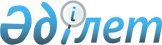 О внесении изменений и дополнений в приказ исполняющего обязанности Председателя Комитета по статистике Министерства национальной экономики Республики Казахстан от 30 декабря 2015 года № 231 "Об утверждении статистических форм ведомственных статистических наблюдений и инструкций по их заполнению, разработанных Комитетом лесного хозяйства и животного мира Министерства сельского хозяйства Республики Казахстан"
					
			Утративший силу
			
			
		
					Приказ Председателя Комитета по статистике Министерства национальной экономики Республики Казахстан от 2 февраля 2018 года № 24. Зарегистрирован в Министерстве юстиции Республики Казахстан 23 февраля 2018 года № 16418. Утратил силу приказом Председателя Комитета по статистике Министерства национальной экономики Республики Казахстан от 21 января 2020 года № 2.
      Сноска. Утратил силу приказом Председателя Комитета по статистике Министерства национальной экономики РК от 21.01.2020 № 2 (вводится в действие по истечении десяти календарных дней после дня его первого официального опубликования).
      ПРИКАЗЫВАЮ:
      1. Внести в приказ исполняющего обязанности Председателя Комитета по статистике Министерства национальной экономики Республики Казахстан от 30 декабря 2015 года № 231 "Об утверждении статистических форм ведомственных статистических наблюдений и инструкций по их заполнению, разработанных Комитетом лесного хозяйства и животного мира Министерства сельского хозяйства Республики Казахстан" (зарегистрирован в Реестре государственной регистрации нормативных правовых актов под № 13573, опубликован 14 апреля 2016 года в информационно-правовой системе "Әділет") следующие изменения и дополнения:
      преамбулу изложить в следующей редакции:
      "В соответствии с подпунктом 8) статьи 12 Закона Республики Казахстан от 19 марта 2010 года "О государственной статистике" и подпунктом 260) пункта 17 Положения о Министерстве национальной экономики Республики Казахстан, утвержденного постановлением Правительства Республики Казахстан от 24 сентября 2014 года № 1011, ПРИКАЗЫВАЮ";
      пункт 1 изложить в следующей редакции:
      "1. Утвердить:
      1) статистическую форму ведомственного статистического наблюдения "Отчет о лесных пожарах" (код 7181206, индекс 1 пожар (лес), периодичность декадная), согласно приложению 1 к настоящему приказу;
      2) инструкцию по заполнению статистической формы ведомственного статистического наблюдения "Отчет о лесных пожарах" (код 718206, индекс 1-пожар (лес), периодичность декадная), согласно приложению 2 к настоящему приказу;
      3) статистическую форму ведомственного статистического наблюдения "Отчет по рубкам, мерам ухода за лесом, отпуску древесины, подсочке и побочным лесным пользованиям" (код 7651210, индекс 3 (годовая), периодичность годовая), согласно приложению 3 к настоящему приказу;
      4) инструкцию по заполнению статистической формы ведомственного статистического наблюдения "Отчет по рубкам, мерам ухода за лесом, отпуску древесины, подсочке и побочным лесным пользованиям" (код 7651210, индекс 3 (годовая), периодичность годовая), согласно приложению 4 к настоящему приказу;
      5) статистическую форму ведомственного статистического наблюдения "Отчет об остатках древесины на лесосеках и очистке мест рубок" (код 7141202, индекс 4-ЛХ (лесное хозяйство), периодичность полугодовая), согласно приложению 5 к настоящему приказу;
      6) инструкцию по заполнению статистической формы ведомственного статистического наблюдения "Отчет об остатках древесины на лесосеках и очистке мест рубок" (код 7141202, индекс 4-ЛХ (лесное хозяйство), периодичность полугодовая), согласно приложению 6 к настоящему приказу;
      7) статистическую форму ведомственного статистического наблюдения "Отчет о нарушениях лесного законодательства" (код 7191202, индекс 5-лесхоз, периодичность квартальная), согласно приложению 7 к настоящему приказу;
      8) инструкцию по заполнению статистической формы ведомственного статистического наблюдения "Отчет о нарушениях лесного законодательства" (код 7191202, индекс 5-лесхоз, периодичность квартальная), согласно приложению 8 к настоящему приказу;
      9) статистическую форму ведомственного статистического наблюдения "Отчет о работе с лесными культурами и о лесовозобновлении)" (код 7151204, индекс 8-ЛХ, периодичность годовая), согласно приложению 9 к настоящему приказу;
      10) инструкцию по заполнению статистической формы ведомственного статистического наблюдения "Отчет о работе с лесными культурами и о лесовозобновлении" (код 7151204, индекс 8-ЛХ, периодичность годовая), согласно приложению 10 к настоящему приказу;
      11) статистическую форму ведомственного статистического наблюдения "Отчет о подготовке и передаче лесосечного фонда, его породном составе и товарной структуре" (код 7161210, индекс 13-ЛХ (лесное хозяйство), периодичность годовая), согласно приложению 11 к настоящему приказу;
      12) инструкцию по заполнению статистической формы ведомственного статистического наблюдения "Отчет о подготовке и передаче лесосечного фонда, его породном составе и товарной структуре" (код 7161210, индекс 13-ЛХ (лесное хозяйство), периодичность годовая), согласно приложению 12 к настоящему приказу;
      13) статистическую форму ведомственного статистического наблюдения "Отчет о посевных качествах семян древесных и кустарниковых пород" (код 7171204, индекс 17-ЛХ (лесное хозяйство), периодичность годовая), согласно приложению 13 к настоящему приказу;
      14) инструкцию по заполнению статистической формы ведомственного статистического наблюдения "Отчет о посевных качествах семян древесных и кустарниковых пород" (код 7171204, индекс 17-ЛХ (лесное хозяйство), периодичность годовая), согласно приложению 14 к настоящему приказу;
      15) статистическую форму ведомственного статистического наблюдения "Отчет об отпуске лесных ресурсов и поступлении лесного дохода" (код 7201202, индекс ЛД, периодичность квартальная), согласно приложению 15 к настоящему приказу;
      16) инструкцию по заполнению статистической формы ведомственного статистического наблюдения "Отчет об отпуске лесных ресурсов и поступлении лесного дохода" (код 7201202, индекс ЛД, периодичность квартальная) согласно приложению 16 к настоящему приказу;
      17) статистическую форму ведомственного статистического наблюдения "Государственный учет лесного фонда и распределение лесного фонда по категориям государственного лесного фонда и угодьям" (код 7631204, индекс 1, периодичность годовая), согласно приложению 17 к настоящему приказу;
      18) инструкцию по заполнению статистической формы ведомственного статистического наблюдения "Государственный учет лесного фонда и распределение лесного фонда по категориям государственного лесного фонда и угодьям" (код 7631204, индекс 1, периодичность годовая), согласно приложению 18 к настоящему приказу;
      19) статистическую форму ведомственного статистического наблюдения "Отчет о распределении площадей и запасов покрытых лесом угодий по преобладающим породам и группам возраста" (код 7641214, индекс 2, периодичность один раз в 5 лет), согласно приложению 19 к настоящему приказу;
      20) инструкцию по заполнению статистической формы ведомственного статистического наблюдения "Распределение площадей и запасов покрытых лесом угодий по преобладающим породам и группам возраста" (код 7641214, индекс 2, периодичность один раз в 5 лет), согласно приложению 20 к настоящему приказу;
      21) статистическую форму ведомственного статистического наблюдения "Отчет о выполнении производственного плана по лесному хозяйству" (код 3921203, индекс 10 ЛХ, периодичность полугодовая), согласно приложению 21 к настоящему приказу;
      22) инструкцию по заполнению статистической формы ведомственного статистического наблюдения "Отчет о выполнении производственного плана по лесному хозяйству" (код 3921203, индекс 10 ЛХ, периодичность полугодовая), согласно приложению 22 к настоящему приказу;
      23) статистическую форму ведомственного статистического наблюдения "Отчет о лесозащите" (код 3941203, индекс 12 ЛХ (лесное хозяйство), периодичность полугодовая), согласно приложению 23 к настоящему приказу;
      24) инструкцию по заполнению статистической формы ведомственного статистического наблюдения "Отчет о лесозащите" (код 3941203, индекс 12 ЛХ (лесное хозяйство), периодичность полугодовая), согласно приложению 24 к настоящему приказу;
      25) статистическую форму ведомственного статистического наблюдения "Отчет о заготовке лесных семян" (код 3961204, индекс 20 ЛХ (лесное хозяйство), периодичность годовая), согласно приложению 25 к настоящему приказу;
      26) инструкцию по заполнению статистической формы ведомственного статистического наблюдения Отчет о заготовке лесных семян" (код 3961204, индекс 20 ЛХ (лесное хозяйство), периодичность годовая), согласно приложению 26 к настоящему приказу;
      27) статистическую форму ведомственного статистического наблюдения "Учет особо охраняемых природных территорий" (код 3951204, индекс 1 ООПТ, периодичность годовая), согласно приложению 27 к настоящему приказу;
      28) инструкцию по заполнению статистической формы ведомственного статистического наблюдения "Учет особо охраняемых природных территорий" (код 3951204, индекс 1 ООПТ, периодичность годовая), согласно приложению 28 к настоящему приказу.";
      приложение 5 изложить в редакции согласно приложению 1 к настоящему приказу;
      приложение 15 изложить в редакции согласно приложению 2 к настоящему приказу;
      дополнить приложением 21 согласно приложению 3 к настоящему приказу;
      дополнить приложением 22 согласно приложению 4 к настоящему приказу;
      дополнить приложением 23 согласно приложению 5 к настоящему приказу;
      дополнить приложением 24 согласно приложению 6 к настоящему приказу;
      дополнить приложением 25 согласно приложению 7 к настоящему приказу;
      дополнить приложением 26 согласно приложению 8 к настоящему приказу;
      дополнить приложением 27 согласно приложению 9 к настоящему приказу;
      дополнить приложением 28 согласно приложению 10 к настоящему приказу.
      2. Управлению планирования статистической деятельности совместно с Юридическим управлением Комитета по статистике Министерства национальной экономики Республики Казахстан обеспечить в установленном законодательством порядке:
      1) государственную регистрацию настоящего приказа в Министерстве юстиции Республики Казахстан; 
      2) в течение десяти календарных дней со дня государственной регистрации настоящего приказа направление его копии в бумажном и электронном виде на казахском и русском языках в Республиканское государственное предприятие на праве хозяйственного ведения "Республиканский центр правовой информации" для официального опубликования и включения в Эталонный контрольный банк нормативных правовых актов Республики Казахстан;
      3) в течение десяти календарных дней после государственной регистрации настоящего приказа направление его копии на официальное опубликование в периодические печатные издания;
      4) размещение настоящего приказа на интернет-ресурсе Комитета по статистике Министерства национальной экономики Республики Казахстан. 
      3. Управлению планирования статистической деятельности Комитета по статистике Министерства национальной экономики Республики Казахстан довести настоящий приказ до структурных подразделений и территориальных органов Комитета по статистике Министерства национальной экономики Республики Казахстан для руководства и использования в работе.
      4. Контроль за исполнением настоящего приказа оставляю за собой.
      5. Настоящий приказ вводится в действие по истечении десяти календарных дней после дня его первого официального опубликования.
      "СОГЛАСОВАН"
Заместитель Премьер-Министра
Республики Казахстан – 
Министр сельского хозяйства 
Республики Казахстан
_______________ У. Шукеев
8 февраля 2018 года
      Кеспеағаштардағы сүрек қалдықтары және ағаш кесілген жерлерді тазарту туралы есеп (толтыру дәлдігі: алқабы – тұтас гектармен, массасы – текше метрмен; сомасы – 0,1 мың теңге)
      Остатки древесины на лесосеках и очистке мест рубок (точность заполнения: площадь – в целых гектарах; масса – метрах кубических; сумма – 0,1 тысяч тенге)
      1 Қазақстан Республикасы Ауыл шаруашылығы министрінің міндетін атқарушының 2015 жылғы 27 ақпандағы № 18-02/178 "Мемлекеттік орман қоры учаскелерінде сүректі түбірімен босату қағидаларын бекіту туралы" бұйрығы (Нормативтік құқықтық актілерді мемлекеттік тіркеу тізілімінде № 10679 болып тіркелген).
      1 Приказ исполняющего обязанности Министра сельского хозяйства Республики Казахстан от 27 февраля 2015 года № 18-02/178 "Об утверждении Правил отпуска древесины на корню на участках государственного лесного фонда" (зарегистрированный в Реестре государственной регистрации нормативных правовых актов за № 10679).
      Атауы                                     Мекенжайы
Наименование________________________      Адрес_________________________________
Телефоны
Телефон_____________________________
Электрондық почта мекенжайы (респонденттің)
Адрес электронной почты (респондента)_____________________________________________
      Орындаушы
Исполнитель____________________________________________ ________________________
             тегі, аты және әкесінің аты (бар болған жағдайда)       қолы, телефоны
             фамилия, имя и отчество (при его наличии)             подпись, телефон
Бас бухгалтер 
Главный бухгалтер ____________________________________________ __________________ 
                   тегі, аты және әкесінің аты (бар болған жағдайда)             қолы
                   фамилия, имя и отчество (при его наличии)                   подпись
Басшы немесе оның міндетін атқарушы тұлға
Руководитель или лицо, исполняющий его обязанности
__________________________________________________________ _____________________ 
             тегі, аты және әкесінің аты (бар болған жағдайда)             қолы
             фамилия, имя и отчество (при его наличии)                   подпись
                                                 Мөрдің орны (бар болған жағдайда)
                                                 Место для печати (при наличии)
      Ескертпе:
      Примечание:
      2 Аталған тармақ "Мемлекеттік статистика туралы" Қазақстан Республикасы Заңының 8-бабының 5-тармағына сәйкес толтырылады 
      2 Данный пункт заполняется согласно пункту 5 статьи 8 Закона Республики Казахстан "О государственной статистике" 
      Орман ресурстарын босату және орман табысының түсуі туралы есеп
      Отпуск лесных ресурсов и поступления лесного дохода
      Атауы                                     Мекенжайы
Наименование________________________      Адрес_________________________________
Телефоны
Телефон_____________________________
Электрондық почта мекенжайы (респонденттің)
Адрес электронной почты (респондента)_____________________________________________
      Орындаушы
Исполнитель____________________________________________ ________________________
             тегі, аты және әкесінің аты (бар болған жағдайда)       қолы, телефоны
             фамилия, имя и отчество (при его наличии)             подпись, телефон
Бас бухгалтер 
Главный бухгалтер ____________________________________________ __________________ 
                   тегі, аты және әкесінің аты (бар болған жағдайда)             қолы
                   фамилия, имя и отчество (при его наличии)                   подпись
Басшы немесе оның міндетін атқарушы тұлға
Руководитель или лицо, исполняющий его обязанности
__________________________________________________________ _____________________ 
             тегі, аты және әкесінің аты (бар болған жағдайда)             қолы
             фамилия, имя и отчество (при его наличии)                   подпись
                                                 Мөрдің орны (бар болған жағдайда)
                                                 Место для печати (при наличии)
      Ескертпе:
      Примечание:
      *Аталған тармақ "Мемлекеттік статистика туралы" Қазақстан Республикасы Заңының 8-бабының 5-тармағына сәйкес толтырылады 
      * Данный пункт заполняется согласно пункту 5 статьи 8 Закона Республики Казахстан "О государственной статистике" 
      Орман шаруашылығы бойынша өндірістік жоспарды орындау туралы есеп
      Отчет о выполнении производственного плана по лесному хозяйству
      2 АНЫҚТАМА. Штат бойынша жоспардың орындалуы туралы 
      СПРАВКА. О выполнении плана по штатам
      3 АНЫҚТАМА. Ағаш өнімінің қозғалысы 
      СПРАВКА. Движение лесопродукции 
      4 АНЫҚТАМА. Механизмдермен орындалатын жұмыстардың негізгі көлемі
      СПРАВКА. Основные объемы работ, выполненные механизмами
      5 АНЫҚТАМА. Питомниктерде, мектептерде және плантацияларда операциялық қаражат есебінен өсірілген екпе материалдын қозғалысы
      СПРАВКА. Движение посадочного материала, выращенного в питомниках, школах и плантациях за счет операционных средств
      6 АНЫҚТАМА. Орман шаруашылығындағы жұмыскерлердің еңбек өнімділігінің жұмыс көлемі туралы
      СПРАВКА. Об объемах работ производительности труда рабочих в лесном хозяйстве
      Атауы                                     Мекенжайы
Наименование________________________      Адрес_________________________________
Телефоны
Телефон_____________________________
Электрондық почта мекенжайы (респонденттің)
Адрес электронной почты (респондента)_____________________________________________
      Орындаушы
Исполнитель____________________________________________ ________________________
             тегі, аты және әкесінің аты (бар болған жағдайда)       қолы, телефоны
             фамилия, имя и отчество (при его наличии)             подпись, телефон
Бас бухгалтер 
Главный бухгалтер ____________________________________________ __________________ 
                   тегі, аты және әкесінің аты (бар болған жағдайда)             қолы
                   фамилия, имя и отчество (при его наличии)                   подпись
Басшы немесе оның міндетін атқарушы тұлға
Руководитель или лицо, исполняющий его обязанности
__________________________________________________________ _____________________ 
             тегі, аты және әкесінің аты (бар болған жағдайда)             қолы
             фамилия, имя и отчество (при его наличии)                   подпись
                                                 Мөрдің орны (бар болған жағдайда)
                                                 Место для печати (при наличии)
      Ескертпе:
      Примечание:
      *Аталған тармақ "Мемлекеттік статистика туралы" Қазақстан Республикасы Заңының 8-бабының 5-тармағына сәйкес толтырылады 
      * Данный пункт заполняется согласно пункту 5 статьи 8 Закона Республики Казахстан "О государственной статистике"  Инструкция по заполнению статистической формы ведомственного статистического наблюдения "Отчет о выполнении производственного плана по лесному хозяйству" (код 3921203, индекс 10-ЛХ, периодичность полугодовая)
      1. Настоящая инструкция по заполнению статистической формы ведомственного статистического наблюдения "Отчет о выполнении производственного плана по лесному хозяйству" (код 3921203, индекс 10-ЛХ, периодичность полугодовая) разработана в соответствии с подпунктом 8) статьи 12 Закона Республики Казахстан "О государственной статистике" и детализирует заполнение статистической формы ведомственного статистического наблюдения "Отчет о выполнении производственного плана по лесному хозяйству" (код 3921203, индекс 10-ЛХ, периодичность полугодовая) (далее – статистическая форма).
      2. Следующие определения применяются в целях заполнения данной статистической формы:
      1) лесозаготовки – процесс заготовки древесины, включающий основные и вспомогательные операции по валке деревьев, вывозке их с лесосек и частичной переработке на нижних лесных складах;
      2) лесоводство – отрасль растениеводства, занимающаяся выращиванием леса, а также о способах его рубок и продуктивности;
      3) вторичный вид деятельности – вид деятельности, который осуществляется, помимо основного, с целью производства продукции (работ и услуг) для третьих лиц;
      4) основной вид деятельности – вид деятельности, добавленная стоимость которого превышает добавленную стоимость любого другого вида деятельности, осуществляемого субъектом;
      5) объем произведенной продукции (товаров, услуг) – стоимость всей заготовленной древесины и прочей продукции лесного хозяйства, предназначенной для реализации, а также работ и услуг лесного хозяйства.
      3. Если деятельность в области лесного хозяйства осуществляется на территории нескольких районов и (или) областей, юридические лица и индивидуальные предприниматели представляют статистическую форму, выделяя информацию по каждой территории на отдельных бланках, данные отражаются по месту осуществления деятельности в области лесного хозяйства.
      4. В столбце "А" указываются наименование мероприятия, в столбце "Б" указываются код строки, в столбце "В" единица измерения, в столбцах 1 и 2 указываются планируемые показатели объемы работ и выделяемая сумма денежных средств, в столбцах 3 и 4 фактически исполненные объемы работ и потраченная сумма денежных средств.
      5. Раздел I Работы, выполняемые подрядным способом и оплачиваемые в централизованном порядке код строки 010–070:
      1) код строки 010–030 в столбцах 1 и 2 показываются планируемые объемы (в тысячах гектарах) и денежные средства (в тысячах тенге), в столбцах 3 и 4 показываются фактически выполненные объемы (в тысячах гектарах) и затраченные денежные средства (в тысячах тенге);
      2) код строки 040 в столбце 2 показываются планируемые денежные средства (в тысячах тенге), в столбце 4 показываются фактически затраченные денежные средства (в тысячах тенге);
      3) код строки 050 в столбцах 1 и 2 показываются планируемые объемы (в тысячах штук) и денежные средства (в тысячах тенге), в столбцах 3 и 4 показываются фактически выполненные объемы (тысячах штук) и затраченные денежные средства (в тысячах тенге);
      4) код строки 060 в столбцах 1 и 2 показываются планируемые объемы (в килограммах) и денежные средства (в тысячах тенге), в столбцах 3 и 4 показываются фактически выполненные объемы (в килограммах) и затраченные денежные средства (в тысячах штук);
      5) код строки 070 в столбце 2 показываются сумма строк 010-060 планируемых денежных средств (в тысячах тенге), в столбце 4 фактически затраченных денежных средств (в тысячах тенге).
      6. Раздел II Лесохозяйственные работы код строки 080–280:
      1) код строки 080, 090, 120 в столбцах 1 и 2 показываются планируемые объемы (в гектарах) и денежные средства (в тысячах тенге), в столбцах 3 и 4 показываются фактически выполненные объемы (в гектарах) и затраченные денежные средства (в тысячах тенге);
      2) код строки 100, 140, 160, 180, 220 в столбце 1 показываются планируемые объемы (в гектарах), в столбце 3 показываются фактически выполненные объемы (в гектарах);
      3) код строки 110, 150, 170, 190, 200, 210, 230, 250 в столбцах 1 и 2 показываются планируемые объемы (в кубических метрах) и денежные средства (в тысячах тенге), в столбцах 3 и 4 показываются фактически выполненные объемы (в кубических метрах) и затраченные денежные средства (в тысячах тенге);
      4) код строки 240 в столбце 1 показываются планируемые объемы (в километрах), в столбце 3 показываются фактически выполненные объемы (в километрах);
      5) код строки 260 в столбцах 1 и 2 показываются планируемые объемы (в километрах) и денежные средства (в тысячах тенге), в столбцах 3 и 4 показываются фактически выполненные объемы (в километрах) и затраченные денежные средства (в тысячах тенге);
      6) код строки 270 в столбце 2 показываются планируемые денежные средства (в тысячах тенге), в столбце 4 показываются фактически затраченные денежные средства (в тысячах тенге);
      7) код строки 280 в столбце 2 показываются сумма строк 080-100, 200-270 планируемых денежных средств (в тысячах тенге), в столбце 4 фактически затраченных денежных средств (в тысячах тенге).
      7. Раздел III Лесозащитные работы код строки 290-340:
      1) код строки 290 в столбцах 1 и 2 показываются планируемые объемы (в тысячах гектарах) и денежные средства (в тысячах тенге), в столбцах 3 и 4 показываются фактически выполненные объемы (в тысячах гектарах) и затраченные денежные средства (в тысячах тенге);
      2) код строки 300 в столбцах 1 и 2 показываются планируемые объемы (в ямах) и денежные средства (в тысячах тенге), в столбцах 3 и 4 показываются фактически выполненные объемы (в ямах) и затраченные денежные средства (в тысячах тенге);
      3) код строки 310 в столбцах 1 и 2 показываются планируемые объемы (в кубических метрах) и денежные средства (в тысячах тенге), в столбцах 3 и 4 показываются фактически выполненные объемы (кубических метрах) и затраченные денежные средства (в тысячах тенге);
      4) код строки 320 указываются сумма объемов строк 330-340 в столбцах 1 и 2 показываются планируемые объемы (в гектарах) и денежные средства (в тысячах тенге), в столбцах 3 и 4 показываются фактически выполненные объемы (в гектарах) и затраченные денежные средства (в тысячах тенге);
      5) код строки 330, 340 в столбцах 1 и 2 показываются планируемые объемы (в гектарах) и денежные средства (в тысячах тенге), в столбцах 3 и 4 показываются фактически выполненные объемы (в гектарах) и затраченные денежные средства (в тысячах тенге);
      6) код строки 350 в столбце 2 показываются сумма строк 290-320 планируемых денежных средств (в тысячах тенге), в столбце 4 фактически затраченных денежных средств (в тысячах тенге).
      8. Раздел IV Гидромелиоративные и лесоосушительные работы код строки 360-440:
      1) код строки 360-430 в столбцах 1 и 2 показываются планируемые объемы (в гектарах) и денежные средства (в тысячах тенге), в столбцах 3 и 4 показываются фактически выполненные объемы (в гектарах) и затраченные денежные средства (в тысячах тенге);
      2) код строки 440 в столбце 2 показываются сумма строк 360-430 планируемых денежных средств (в тысячах тенге), в столбце 4 фактически затраченных денежных средств (в тысячах тенге).
      9. Раздел V Лесокультурные работы код строки 450-750:
      1) код строки 450-610, 640-700 в столбцах 1 и 2 показываются планируемые объемы (в гектарах) и денежные средства (в тысячах тенге), в столбцах 3 и 4 показываются фактически выполненные объемы (в гектарах) и затраченные денежные средства (в тысячах тенге);
      2) код строки 620, 630 в столбце 1 показываются планируемые объемы (в гектарах), в столбце 3 показываются фактически выполненные объемы (в гектарах);
      3) код строки 621, 631, 710 в столбцах 1 и 2 показываются планируемые объемы (в тысячах штук) и денежные средства (в тысячах тенге), в столбцах 3 и 4 показываются фактически выполненные объемы (тысячах штук) и затраченные денежные средства (в тысячах тенге);
      4) код строки 720, 725, 730 в столбцах 1 и 2 показываются планируемые объемы (в килограммах) и денежные средства (в тысячах тенге), в столбцах 3 и 4 показываются фактически выполненные объемы (в килограммах) и затраченные денежные средства (в тысячах штук);
      5) код строки 740 в столбце 2 показываются сумма строк 440-730 планируемых денежных средств (в тысячах тенге), в столбце 4 фактически затраченных денежных средств (в тысячах тенге);
      6) код строки 750 из строк 460, 480, 570, 590 в столбе 2 показываются сумма строк 460, 480, 570, 590 планируемых денежных средств (в тысячах тенге), в столбце 4 фактически затраченных денежных средств (в тысячах тенге).
      10. Раздел VI Противопожарные мероприятия код строки 760-970:
      1) код строки 760, 780, 890-910 в столбцах 1 и 2 показываются планируемые объемы (в километрах) и денежные средства (в тысячах тенге), в столбцах 3 и 4 показываются фактически выполненные объемы (в километрах) и затраченные денежные средства (в тысячах тенге);
      2) код строки 770 в столбце 1 показываются планируемые объемы (в кубических метрах), в столбце 3 показываются фактически выполненные объемы (в кубических метрах);
      3) код строки 920-960 в столбце 2 показываются планируемые денежные средства (в тысячах тенге), в столбце 4 показываются фактически затраченные денежные средства (в тысячах тенге);
      4) код строки 970 в столбце 2 показываются сумма строк 760-960 планируемых денежных средств (в тысячах тенге), в столбце 4 фактически затраченных денежных средств (в тысячах тенге).
      11. Раздел VII Работы по полезащитному лесоразведению по договорам код строки 980-1040:
      1) код строки 980-1020 в столбцах 1 и 2 показываются планируемые объемы (в гектарах) и денежные средства (в тысячах тенге), в столбцах 3 и 4 показываются фактически выполненные объемы (в гектарах) и затраченные денежные средства (в тысячах тенге);
      2) код строки 1030 в столбце 2 показываются планируемые денежные средства (в тысячах тенге), в столбце 4 показываются фактически затраченные денежные средства (в тысячах тенге);
      3) код строки 1040 в столбце 2 показываются сумма строк 980-1030 планируемых денежных средств (в тысячах тенге), в столбце 4 фактически затраченных денежных средств (в тысячах тенге).
      12. Раздел VIII Работы, выполняемые на сторону код строки 1050-1090:
      1) код строки 1050-1070 в столбце 2 показываются планируемые денежные средства (в тысячах тенге), в столбце 4 показываются фактически затраченные денежные средства (в тысячах тенге);
      2) код строки 1090 в столбце 2 показываются сумма строк 1050-1070 планируемых денежных средств (в тысячах тенге), в столбце 4 фактически затраченных на проведение работ денежных средств (в тысячах тенге).
      13. Раздел IX Общепроизводственные расходы раздел состоит из двух столбцов и в них показываются только суммы затрат:
      1) код строки 1100-1190, 1192 в столбце 1 показываются планируемые денежные средства (в тысячах тенге), в столбце 2 показываются фактически затраченные денежные средства (в тысячах тенге);
      2) код строки 1191 в строках 1120, 1160, 1180, 1233, 1235 в столбце 1 показываются планируемые денежные средства (в тысячах тенге), в столбце 2 показываются фактически затраченные денежные средства (в тысячах тенге);
      3) код строки 1200 показывается сумма строк 1100-1192 в столбце 1 показываются планируемые денежные средства (в тысячах тенге), в столбце 2 показываются фактически затраченные денежные средства (в тысячах тенге);
      4) код строки 1210 указывается сумма строк 070, 280, 350, 440, 740, 970, 1040, 1090, 1200 в столбце 1 показываются планируемые денежные средства (в тысячах тенге), в столбце 2 показываются фактически затраченные денежные средства (в тысячах тенге);
      5) код строки 1220 указывается заработная плата рабочих из всех разделов I-IX в столбце 1 показываются планируемые денежные средства (в тысячах тенге), в столбце 2 показываются фактически затраченные денежные средства (в тысячах тенге).
      14. Раздел X код сроки 1230 "Расходы на содержание лесохозяйственного аппарата" – всего раздел состоит из двух столбцов показываются всего затрат на содержание лесохозяйственного аппарата сумма строк 1231-1235:
      1) код строки 1231-1235 в столбце 1 показываются планируемые денежные средства (в тысячах тенге), в столбце 2 показываются фактически затраченные денежные средства (в тысячах тенге);
      2) код строки 1240 из строк 1210, 1230 в столбце 1 показываются планируемые денежные средства (в тысячах тенге), в столбце 2 показываются фактически затраченные денежные средства (в тысячах тенге);
      3) код строки 1250 указывается затраты из строк 350 и 740 в столбце 1 показываются планируемые денежные средства (в тысячах тенге), в столбце 2 показываются фактически затраченные денежные средства (в тысячах тенге).
      15. Приобретение химикатов и удобрений:
      1) код строки 1260 указывается расходы из строки 740, 1250 в столбце 1 показываются планируемые денежные средства (в тысячах тенге), в столбце 2 показываются фактически затраченные денежные средства (в тысячах тенге);
      2) код строки 1270 указываются расходы из строк 1120, 1180 в столбце 1 показываются планируемые денежные средства (в тысячах тенге), в столбце 2 показываются фактически затраченные денежные средства (в тысячах тенге).
      16. О выполнении плана по штатам.
      код строки 1271, 1272 указывается количество штатных работников в столбце 1 показываются планируемое количество человек по штатному расписанию, в столбце 2 показываются фактическое количество человек.
      17. Движение лесопродукции в данном разделе указывается движение древесины с баланса лесничеств, в деревообратывающие цеха, на реализацию, списание и так прочие движение лесопродукции соответствует бухгалтерским отчетам:
      1) код строки 1280-1340 в столбце 1 показываются всего ликвидной древесины в плотных кубометрах, в столбце 2 показываются количество деловой древесины в плотных кубометрах, в столбце 3 показываются количество дровяной древесины в плотных кубометрах, в столбце 4 показываются количество древесины в плотных кубометрах в хлыстах, в столбце 5 показываются стоимость всей ликвидной древесины в тысячах тенге по продажным ценам, в столбце 6 показывается стоимость деловой древесины в тысячах тенге по продажным ценам; 
      2) код строки 1350 указывается количество древесины при сложении строк 1280+1290+1300 за вычетом строк 1310-1340, при сдаче квартальных отчетов цифра изменяется с нарастающим итогом по каждому кварталу до конца отчетного года, по окончании отчетного года данная цифра в следующем отчетном году вписывается в строку 1280, в столбце 1 показываются всего ликвидной древесины в плотных кубометрах, в столбце 2 показываются количество деловой древесины в плотных кубометрах, в столбце 3 показываются количество дровяной древесины в плотных кубометрах, в столбце 4 показываются количество древесины в плотных кубометрах в хлыстах, в столбце 5 показываются стоимость всей ликвидной древесины в тысячах тенге по продажным ценам, в столбце 6 показывается стоимость деловой древесины в тысячах тенге по продажным ценам.
      18. Основные объемы работ, выполненные механизмами:
      1) код строки 1360 показываются объемы из строки 110 в столбцах 1 и 2 показываются планируемые объемы (в кубических метрах) и денежные средства (в тысячах тенге), в столбцах 3 и 4 показываются фактически выполненные объемы (в кубических метрах) и показываются затраченные денежные средства (в тысячах тенге);
      2) код строки 1370 показываются объемы из строк 150, 170, 190 выполненные механизмами в столбцах 1 и 2 показываются планируемые объемы (в кубических метрах) и денежные средства (в тысячах тенге), в столбцах 3 и 4 показываются фактически выполненные объемы (в кубических метрах) и показываются затраченные денежные средства (в тысячах тенге);
      3) код строки 1380 показываются объемы из строки 210 в столбцах 1 и 2 показываются планируемые объемы (в кубических метрах) и денежные средства (в тысячах тенге), в столбцах 3 и 4 показываются фактически выполненные объемы (в кубических метрах) и показываются затраченные денежные средства (в тысячах тенге);
      4) код строки 1390 показываются объемы из строк 440 450, 460 в столбцах 1 и 2 показываются планируемые объемы (в гектарах) и денежные средства (в тысячах тенге), в столбцах 3 и 4 показываются фактически выполненные объемы (в гектарах) и показываются затраченные денежные средства (в тысячах тенге);
      5) код строки 1400 показываются объемы из строк 490, 500 в столбцах 1 и 2 показываются планируемые объемы (в гектарах) и денежные средства (в тысячах тенге), в столбцах 3 и 4 показываются фактически выполненные объемы (в гектарах) и показываются затраченные денежные средства (в тысячах тенге);
      6) код строки 1410 показываются объемы из строк 530 в столбцах 1 и 2 показываются планируемые объемы (в гектарах) и денежные средства (в тысячах тенге), в столбцах 3 и 4 показываются фактически выполненные объемы (в гектарах) и показываются затраченные денежные средства (в тысячах тенге);
      7) код строки 1420 показываются объемы из строк 560, 570, 580, 590 в столбцах 1 и 2 показываются планируемые объемы (в гектарах) и денежные средства (в тысячах тенге), в столбцах 3 и 4 показываются фактически выполненные объемы (в гектарах) и показываются затраченные денежные средства (в тысячах тенге);
      8) код строки 1430 показываются объемы из строк 621 и 631 в столбцах 1 и 2 показываются планируемые объемы (в тысячах штук) и денежные средства (в тысячах тенге), в столбцах 3 и 4 показываются фактически выполненные объемы (в тысячах штук) и показываются затраченные денежные средства (в тысячах тенге).
      19. Движение посадочного материала, выращенного в питомниках, школах и плантациях за счет операционных средств:
      1) код строки 1440 указывается количество из строк 621 и 631 в столбце 1 показываются всего посадочного материала в тысячах штук, в столбце 2 показываются количество сеянцев в тысячах штук, в столбце 3 показываются количество саженцев в тысячах штук, в столбце 4 показываются стоимость всего посадочного материала в отпускных ценах в тысячах тенге; 
      2) код строки 1450-1540 в столбце 1 показываются всего посадочного материала в тысячах штук, в столбце 2 показываются количество сеянцев в тысячах штук, в столбце 3 показываются количество саженцев в тысячах штук, в столбце 4 показываются стоимость всего посадочного материала в отпускных ценах в тысячах тенге; 
      3) код строки 1550 указывается количество, сумма из строк 1440, 1450, 1460, 1470, за вычетом строк 1480, 1490, 1500, 1510, 1520, 1530, 1540 по окончании отчетного года данная цифра в следующем отчетном году вписывается в строку 1440 в столбце 1 показываются всего посадочного материала в тысячах штук, в столбце 2 показываются количество сеянцев в тысячах штук, в столбце 3 показываются количество саженцев в тысячах штук, в столбце 4 показываются стоимость всего посадочного материала в отпускных ценах в тысячах тенге.
      20. Об объемах работ производительности труда рабочих в лесном хозяйстве.
      код строки 1560-1590 в столбце 1 показываются средства по отчету за предыдущий год, в столбце 2 показываются за отчетный год планируемые средства в тенге, в столбце 3 показываются за отчетный год фактически затраченные средства в тенге.
      1.Орман қорғау іс-шараларын орындау, гектармен
       Выполнение лесозащитных мероприятий, в гектарах
      2.Орман екпелері жойылды, гектармен
      Погибло лесных насаждений, в гектарах
      3.Орман зиянкестері ошақтарының болуы, гектармен
       Наличие очагов вредителей, в гектарах
      Ескерту:
      Примечание: 
      1 Егер бір алаң бірнеше зиянкестердің түрлерімен зақымдалған болса, онда оны зиянкестің басым түрі бойынша 1 рет есептейді 
      1 Если одна и та же площадь заражена несколькими видами вредителей, ее учитывают 1 раз по преобладающему виду вредителя.
      Атауы                                     Мекенжайы
Наименование________________________      Адрес_________________________________
_______________________________________________________
Телефоны
Телефон_____________________________
Электрондық почта мекенжайы (респонденттің)
Адрес электронной почты (респондента)_____________________________________________
      Орындаушы
Исполнитель____________________________________________ ________________________
             тегі, аты және әкесінің аты (бар болған жағдайда)       қолы, телефоны
             фамилия, имя и отчество (при его наличии)             подпись, телефон
Бас бухгалтер 
Главный бухгалтер ____________________________________________ __________________ 
                   тегі, аты және әкесінің аты (бар болған жағдайда)             қолы
                   фамилия, имя и отчество (при его наличии)                   подпись
Басшы немесе оның міндетін атқарушы тұлға
Руководитель или лицо, исполняющий его обязанности
__________________________________________________________ _____________________ 
             тегі, аты және әкесінің аты (бар болған жағдайда)             қолы
             фамилия, имя и отчество (при его наличии)                   подпись
                                                 Мөрдің орны (бар болған жағдайда)
                                                 Место для печати (при наличии)
      Ескертпе:
      Примечание:
      2 Аталған тармақ "Мемлекеттік статистика туралы" Қазақстан Республикасы Заңының 8-бабының 5-тармағына сәйкес толтырылады 
      2 Данный пункт заполняется согласно пункту 5 статьи 8 Закона Республики Казахстан "О государственной статистике" Инструкция по заполнению статистической формы ведомственного статистического наблюдения "Отчет о лесозащите" (код 3941203, индекс 12-ЛХ (лесное хозяйство), периодичность полугодовая)
      Настоящая инструкция разработана в соответствии с подпунктом 8) статьи 12 Закона Республики Казахстан "О государственной статистике" и детализирует заполнение статистической формы ведомственного статистического наблюдения "Отчет о лесозащите" (код 3941203, индекс 12-ЛХ (лесное хозяйство), периодичность полугодовая) (далее – статистическая форма).
      Отчет по статистической форме представляется согласно настоящей инструкции областной территориальной инспекции лесного хозяйства и животного мира, областные территориальные инспекции лесного хозяйства и животного мира представляют отчет и пояснительную записку уполномоченному органу в области лесного хозяйства.
      К отчету прилагается пояснительная записка. В пояснительной записке отражаются принятые меры по устранению недостатков и предложения по дальнейшему улучшению состояния лесного фонда, отдельных участков насаждений, мер ухода за лесом и другим вопросам лесозащиты.
      Все показатели в отчете заполняются на основании данных первичной документации: актов осмотра насаждений, актов проверок, протоколов о лесном пожаре, лесоустроительных материалов и так далее.
      Отчет подписывает руководитель учреждения, который несет ответственность за достоверность и правильность составления отчета, и его представление в установленный срок адресатам.
      Раздел 1. Выполнение лесозащитных мероприятий:
      В разделе приводятся данные о фактических лесозащитных мероприятиях за отчетный год.
      По строке 1–показывается вся общая площадь, где проведены мероприятия по защите леса от вредителей и болезней биологическими методами; 
      в том числе по строке 1.1–"авиаборьба биопрепаратами";
      по строке 1.2–наземные биологические меры борьбы;
      из нее по строке 1.2.1 показывается объем проведенных микробиологических мер;
      по строке 1.3–площадь проведения авиационных химических мер борьбы;
      по строке 1.4–площадь проведения наземных химических мер борьбы.
      Раздел 2. Погибло лесных насаждений:
      На основании актов обследования погибших лесных насаждений, акты списания и акты перевода покрытых лесом угодий в непокрытые.
      По строке 2 указывается общая площадь погибших лесных насаждений за отчетный год; 
      в том числе по строке 2.1–площадь насаждений поврежденных вредными насекомыми;
      по строке 2.2–площадь насаждений, поврежденных дикими животными;
      по строке 2.3–площадь насаждений, погибших от болезней леса;
      по строке 2.4–площадь насаждений погибших от антропогенных факторов – всего;
      в том числе по строке 2.4.1–площадь насаждений погибших от воздействия промышленных выбросов;
      по строке 2.4.2–площадь насаждений погибших от воздействия неблагоприятных погодных условий;
      по строке 2.4.3–площадь насаждений погибших от лесных пожаров (участки, переведенные в гари).
      Раздел 3. Наличие очагов вредителей и болезней леса:
      В разделе приводятся данные о фактическом наличии очагов вредителей и болезней леса за отчетный год по видам вредителей и болезней.
      В разделе 3 графе "А" указываются имеющиеся вредители или болезни леса;
      в графе 1 указывается площадь очагов по каждому из вредителей или болезней леса, имевшаяся на начало отчетного периода;
      в графе 2 указывается площадь очагов по каждому из вредителей или болезней леса, возникших за отчетный период;
      в графе 3 указывается площадь участков, где за отчетный период были ликвидированы очаги вредителей или болезней леса природными факторами;
      в графе 4 указывается площадь участков, где за отчетный период были ликвидированы мерами борьбы;
      в графе 5 указывается площадь очагов и болезней леса на конец отчетного года;
      из нее в графе 6 указывается площадь очагов, требующих мер борьбы.
      Если одна и та же площадь заражена несколькими видами вредителей, ее учитывают 1 раз по преобладающему виду вредителя.
      Данные по площадям указываются с одним десятичным знаком, единица измерения–гектар. 
      Порядок разработки и представления сводного отчета по форме № 12-ЛХ:
      Сводный отчет разрабатывается на бланках формы № 12-ЛХ на основании отчетных данных, представляемых учреждениями.
      Итоговые данные по области во всех разделах отчета показываются: площадь – в гектарах, с одним десятичным знаком.
      5. Арифметико-логический контроль:
      1) Раздел 1 "Выполнение лесозащитных мероприятий"
      строка 1 = ∑строк 1.1+1.2+1.3+1.4; 
      строка 1.2 ≥ строки 1.2.1; 
      2) Раздел 2 "Погибло лесных насаждений"
      строка 2 = ∑строк 2.1+ 2.2+ 2.3+2.4;
      строка 2.4 = ∑строк 2.4.1+2.4.2+2.4.3;
      3) Раздел 3 "Наличие очагов вредителей и болезней леса"
      графа 5 = графа 1 + графа 2 – графа 3 – графа 4, для каждой строки;
      графа 5 ≥ графы 6.
      1. Орман тұқымдарының мөлшері (толтыру дәлдігі – мөлшері 0,1 килограмм, шығындар сомасы тұтас мың теңге)
       Количество лесных семян (точность заполнения – количество 0,1 килограмм, сумма затрат целые тысяч тенге)
      Атауы                                     Мекенжайы
Наименование________________________      Адрес_________________________________
_______________________________________________________
Телефоны
Телефон_____________________________
Электрондық почта мекенжайы (респонденттің)
Адрес электронной почты (респондента)_____________________________________________
      Ескертпе:
      Примечание:
      *Аталған тармақ "Мемлекеттік статистика туралы" Қазақстан Республикасы Заңының 8-бабының  5-тармағына сәйкес толтырылады 
      *Данный пункт заполняется согласно пункту 5 статьи 8 Закона Республики Казахстан "О государственной статистике" 
      Орындаушы
Исполнитель____________________________________________ ________________________
             тегі, аты және әкесінің аты (бар болған жағдайда)       қолы, телефоны
             фамилия, имя и отчество (при его наличии)             подпись, телефон
Бас бухгалтер 
Главный бухгалтер ____________________________________________ __________________ 
                   тегі, аты және әкесінің аты (бар болған жағдайда)             қолы
                   фамилия, имя и отчество (при его наличии)                   подпись
Басшы немесе оның міндетін атқарушы тұлға
Руководитель или лицо, исполняющий его обязанности
__________________________________________________________ _____________________ 
             тегі, аты және әкесінің аты (бар болған жағдайда)             қолы
             фамилия, имя и отчество (при его наличии)                   подпись
                                                 Мөрдің орны (бар болған жағдайда)
                                                 Место для печати (при наличии) Инструкция по заполнению статистической формы ведомственного статистического наблюдения "Отчет о заготовке лесных семян" (код 3961204, индекс 20-JIX (лесное хозяйство), периодичность годовая)
      1. Настоящая инструкция по заполнению статистической формы ведомственного статистического наблюдения "Отчет о заготовке лесных семян" (код 3961204, индекс 20-JIX (лесное хозяйство), периодичность годовая) (далее - Инструкция) разработана в соответствии с подпунктом 8) статьи 12 Закона Республики Казахстан "О государственной статистике" и детализирует заполнение статистической формы ведомственного статистического наблюдения "Отчет о заготовке лесных семян" (код 3961204, индекс 20-JIX (лесное хозяйство), периодичность годовая) (далее - Статистическая форма).
      2. Отчет по Статистической форме представляется с пояснительной запиской, согласно приложения к настоящей Инструкции, в которой отражаются недостатки в сборе лесных семян за год, место их сбора (объекты лесосеменной базы, вид насаждений), урожайность, способ заготовки лесных семян, остаток непеработанных шишек и плодов, причины их остатка, а также мероприятия, принятые по хранению лесных семян.
      Все показатели указываются на основании данных учета лесных семян, актов проверок, бухгалтерских отчетов.
      3. Отчет по Статистической форме составляется по породам и группам пород, культивируемым в лесокультурном производстве Республики Казахстан. Перечень пород и их коды приведены в приложении к статистической форме ведомственного статистического наблюдения "Отчет о работе с лесными культурами и о лесовозобновлении" (код 7151204, индекс 8-JIX (лесное хозяйство), периодичность годовая). Заготовленные лесные семена пород, не вошедшие в данный перечень, включаются в строки "Прочие" соответствующей группы пород.
      Данные о количестве заготовленных лесных семян и непереработанных шишек и плодов (графы 1, 2, 4, 5, 6) указываются с точностью до десятых долей целого числа. Если количество представлено целым числом, то после него ставится запятая и ноль. Данные о сумме затрат на заготовку лесных семян (графа 3) указываются с точностью до целых чисел.
      1-бөлім. Ерекше қорғалатын табиғи аумақтарды түрлері мен маңызына қарай бөлу, гектар
      Раздел 1. Распределение особо охраняемых природных территорий по видам и значению, гектар
      гектар
       2. Ерекше қорғалатын табиғи аумақтарды функционалдық аймақтарға және кіші аймақтарға бөлу
       Распределение особо охраняемых природных территорий на функциональные зоны и подзоны
      3. Ерекше қорғалатын табиғи аумақтардағы табиғи-қорық қорының жай-күйі
       Состояние природно-заповедного фонда на особо охраняемых природных территориях 
      4. Ерекше қорғалатын табиғи аумақтарда ғылыми-зерттеу жұмыстарын, экологиялық-ағарту, туристік және рекреациялық іс-шараларды орындау
      Выполнение научно-исследовательских работ, эколого-просветительных, туристских и рекреационных мероприятий на особо охраняемых природных территориях
      5 . Қорғау режимін сақтау және ерекше қорғалатын табиғи аумақтарды қорғау мен қалпына келтіру бойынша іс-шаралар жүргізу
      Соблюдение режима охраны и проведения мероприятий по защите и восстановлению особо охраняемых природных территорий
      Атауы                                     Мекенжайы
Наименование________________________      Адрес_________________________________
_______________________________________________________
Телефоны
Телефон_____________________________
Электрондық почта мекенжайы (респонденттің)
Адрес электронной почты (респондента)_____________________________________________
      Орындаушы
Исполнитель____________________________________________ ________________________
             тегі, аты және әкесінің аты (бар болған жағдайда)       қолы, телефоны
             фамилия, имя и отчество (при его наличии)             подпись, телефон
Бас бухгалтер 
Главный бухгалтер ____________________________________________ __________________ 
                   тегі, аты және әкесінің аты (бар болған жағдайда)             қолы
                   фамилия, имя и отчество (при его наличии)                   подпись
Басшы немесе оның міндетін атқарушы тұлға
Руководитель или лицо, исполняющий его обязанности
__________________________________________________________ _____________________ 
             тегі, аты және әкесінің аты (бар болған жағдайда)             қолы
             фамилия, имя и отчество (при его наличии)                   подпись
                                                 Мөрдің орны (бар болған жағдайда)
                                                 Место для печати (при наличии)
      Ескертпе:
      Примечание:
      *Аталған тармақ "Мемлекеттік статистика туралы" Қазақстан Республикасы Заңының 8-бабының 5-тармағына сәйкес толтырылады 
      *Данный пункт заполняется согласно пункту 5 статьи 8 Закона Республики Казахстан "О государственной статистики" Инструкция по заполнению отчетной формы № 1-ООПТ 
"Учет Особо охраняемых природных территорий" 
(код 3951204, индекс 1-ООПТ, периодичность годовая)
      1. Настоящая Инструкция разработана в соответствии с подпунктом 8) статьи 12 Закона Республики Казахстан "О государственной статистике" и детализирует порядок заполнения статистической формы ведомственного статистического наблюдения "Учет Особо охраняемых природных территорий", (лесное хозяйство, код 3951204, индекс 1-ООПТ, периодичность годовая). Отчет по форме № 1-ООПТ (далее – форма) представляется природоохранными учреждениями, природоохранными предприятиями, организациями в ведении которых находятся особо охраняемые природные территории и областные территориальные инспекции лесного хозяйства и животного мира (далее – территориальные инспекции).
      Территориальные инспекции и природоохранные учреждения республиканского значения представляют отчет по форме в Комитет лесного хозяйства и животного мира к 1 февраля года следующего за отчетным периодом.
      Ответственность за качественное и своевременное предоставление отчетности несут первые руководители или лица их замещающие природоохранных учреждений и территориальных инспекций.
      Раздел 1. Распределение особо охраняемых природных территорий по видам и значению.
      Природоохранные учреждения, природоохранные организации, созданные в форме государственного предприятия, заполняют непосредственно по своей территории, а также данные по ООПТ без статуса юридического лица, переданные им под охрану.
      Территориальные инспекции представляют общий свод по области.
      Раздел 2. Распределение особо охраняемых природных территорий на функциональные зоны и подзоны.
      Природоохранные учреждения заполняют непосредственно по своей территории. Территориальные инспекции представляют общий свод по области.
      Раздел 3. Состояние природно-заповедного фонда на особо охраняемых природных территориях.
      Число видов растений, млекопитающих, птиц, земноводных, пресмыкающихся, видов рыб и членистоногих указываются по материалам учета животных, дневникам наблюдений инспекторов ООПТ, на основании работ ученных проводивших исследования.
      Индикаторные виды, виды занесенные в Красную книгу Казахстана представляются в пояснительной записке в табличной форме.
      При изменениях численности индикаторных видов на 30% и более указываются причины этих изменений.
      Территориальные инспекции представляют свод по области.
      Раздел 4. Выполнение научно-исследовательских работ, эколого-просветительных, туристских и рекреационных мероприятий на особо охраняемых природных территориях.
      Природоохранные учреждения представляют в Комитет данные по проведению научно-исследовательских работ, эколого-просветительских, туристских и рекреационных мероприятий ежеквартально в бумажном и электронном виде до 5 числа следующего после отчетного квартала.
      В пояснительной записке представляются данные по посещению ООПТ и полученных средств за отчетный период и предыдущие годы согласно таблице 2. 
      Данные указываются на соответствующее число и месяц каждого года.
      Поступление средств за посещение ООПТ и оказание платных услуг.
      Строка 46 раздела 4 формы равна сумме строк 47, 48, 49. К отчету прикладывается копия справки налоговых органов о поступлениях в бюджет за использование ООПТ в соответствии с Налоговым кодексом Республики Казахстан. Оттиски научных работ, копии статей в газетах и журналах, эфирные справки, образцы буклетов прилагаются в отчете о деятельности ООПТ.
      Раздел 5. Соблюдение режима охраны и проведения мероприятий по защите и восстановлению особо охраняемых природных территорий.
      Природоохранные учреждения представляют в Комитет данные раздела 5 вместе с разделом 4 ежеквартально в бумажном и электронном виде до 5 числа следующего после отчетного квартала.
					© 2012. РГП на ПХВ «Институт законодательства и правовой информации Республики Казахстан» Министерства юстиции Республики Казахстан
				
      Председатель Комитета 
по статистике Министерства 
национальной экономики
Республики Казахстан 

Н. Айдапкелов 
Приложение 1 к приказу 
Председателя Комитета по 
статистике Министерства 
национальной экономики 
Республики Казахстан 
от 2 февраля 2018 года № 24Приложение 5 к приказу 
исполняющего обязанности 
Председателя Комитета по 
статистике Министерства 
национальной экономики 
Республики Казахстан 
от 30 декабря 2015 года № 231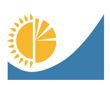 
Мемлекеттік статистика органдары құпиялылығына кепілдік береді

Конфиденциальность гарантируется органами государственной статистики

Ведомстволық статистикалық байқаудың статистикалық нысаны 

Статистическая форма ведомственного статистического наблюдения
Мемлекеттік статистика органдары құпиялылығына кепілдік береді

Конфиденциальность гарантируется органами государственной статистики

Ведомстволық статистикалық байқаудың статистикалық нысаны 

Статистическая форма ведомственного статистического наблюдения
Мемлекеттік статистика органдары құпиялылығына кепілдік береді

Конфиденциальность гарантируется органами государственной статистики

Ведомстволық статистикалық байқаудың статистикалық нысаны 

Статистическая форма ведомственного статистического наблюдения
Қазақстан Республикасы Ұлттық экономика министрлігі Статистика комитеті төрағасының міндетін атқарушының 2015 жылғы 30 желтоқсандағы № 231 бұйрығына 5-қосымша

Қазақстан Республикасының Ауыл шаруашылығы министрлігінің Орман шаруашылығы және жануарлар дүниесі комитетіне тапсырылады.

Представляется Комитету лесного хозяйства и животного мира Министерства сельского хозяйства Республики Казахстан. 

Статистикалық нысан www.mgov.kz интернет-ресурсына орналастырылған.

Статистическая форма размещена на интернет-ресурсе www.mgov.kz.
Қазақстан Республикасының Ауыл шаруашылығы министрлігінің Орман шаруашылығы және жануарлар дүниесі комитетіне тапсырылады.

Представляется Комитету лесного хозяйства и животного мира Министерства сельского хозяйства Республики Казахстан. 

Статистикалық нысан www.mgov.kz интернет-ресурсына орналастырылған.

Статистическая форма размещена на интернет-ресурсе www.mgov.kz.
Қазақстан Республикасының Ауыл шаруашылығы министрлігінің Орман шаруашылығы және жануарлар дүниесі комитетіне тапсырылады.

Представляется Комитету лесного хозяйства и животного мира Министерства сельского хозяйства Республики Казахстан. 

Статистикалық нысан www.mgov.kz интернет-ресурсына орналастырылған.

Статистическая форма размещена на интернет-ресурсе www.mgov.kz.
Қазақстан Республикасының Ауыл шаруашылығы министрлігінің Орман шаруашылығы және жануарлар дүниесі комитетіне тапсырылады.

Представляется Комитету лесного хозяйства и животного мира Министерства сельского хозяйства Республики Казахстан. 

Статистикалық нысан www.mgov.kz интернет-ресурсына орналастырылған.

Статистическая форма размещена на интернет-ресурсе www.mgov.kz.
Қазақстан Республикасының Ауыл шаруашылығы министрлігінің Орман шаруашылығы және жануарлар дүниесі комитетіне тапсырылады.

Представляется Комитету лесного хозяйства и животного мира Министерства сельского хозяйства Республики Казахстан. 

Статистикалық нысан www.mgov.kz интернет-ресурсына орналастырылған.

Статистическая форма размещена на интернет-ресурсе www.mgov.kz.
Мемлекеттік статистиканың тиісті органдарына анық емес бастапқы статистикалық деректерді ұсыну және бастапқы статистикалық деректерді белгіленген мерзімде ұсынбау "Әкімшілік құқық бұзушылық туралы" Қазақстан Республикасы Кодексінің 497-бабында көзделген әкімшілік құқық бұзушылықтар болып табылады.

Представление недостоверных и непредставление первичных статистических данных в соответствующие органы государственной статистики в установленный срок являются административными правонарушениями, предусмотренными статьей 497 Кодекса Республики Казахстан "Об административных правонарушениях".
Мемлекеттік статистиканың тиісті органдарына анық емес бастапқы статистикалық деректерді ұсыну және бастапқы статистикалық деректерді белгіленген мерзімде ұсынбау "Әкімшілік құқық бұзушылық туралы" Қазақстан Республикасы Кодексінің 497-бабында көзделген әкімшілік құқық бұзушылықтар болып табылады.

Представление недостоверных и непредставление первичных статистических данных в соответствующие органы государственной статистики в установленный срок являются административными правонарушениями, предусмотренными статьей 497 Кодекса Республики Казахстан "Об административных правонарушениях".
Мемлекеттік статистиканың тиісті органдарына анық емес бастапқы статистикалық деректерді ұсыну және бастапқы статистикалық деректерді белгіленген мерзімде ұсынбау "Әкімшілік құқық бұзушылық туралы" Қазақстан Республикасы Кодексінің 497-бабында көзделген әкімшілік құқық бұзушылықтар болып табылады.

Представление недостоверных и непредставление первичных статистических данных в соответствующие органы государственной статистики в установленный срок являются административными правонарушениями, предусмотренными статьей 497 Кодекса Республики Казахстан "Об административных правонарушениях".
Мемлекеттік статистиканың тиісті органдарына анық емес бастапқы статистикалық деректерді ұсыну және бастапқы статистикалық деректерді белгіленген мерзімде ұсынбау "Әкімшілік құқық бұзушылық туралы" Қазақстан Республикасы Кодексінің 497-бабында көзделген әкімшілік құқық бұзушылықтар болып табылады.

Представление недостоверных и непредставление первичных статистических данных в соответствующие органы государственной статистики в установленный срок являются административными правонарушениями, предусмотренными статьей 497 Кодекса Республики Казахстан "Об административных правонарушениях".
Мемлекеттік статистиканың тиісті органдарына анық емес бастапқы статистикалық деректерді ұсыну және бастапқы статистикалық деректерді белгіленген мерзімде ұсынбау "Әкімшілік құқық бұзушылық туралы" Қазақстан Республикасы Кодексінің 497-бабында көзделген әкімшілік құқық бұзушылықтар болып табылады.

Представление недостоверных и непредставление первичных статистических данных в соответствующие органы государственной статистики в установленный срок являются административными правонарушениями, предусмотренными статьей 497 Кодекса Республики Казахстан "Об административных правонарушениях".
Статистикалық нысан коды 7141202

Код статистической формы 7141202
Статистикалық нысан коды 7141202

Код статистической формы 7141202
Статистикалық нысан коды 7141202

Код статистической формы 7141202
Кеспеағаштардағы сүрек қалдықтары және ағаш кесілген жерлерді тазарту туралы есеп

Отчет об остатках древесины на лесосеках и очистке мест рубок




4 ОШ (орман шаруашылығы)

4 ЛХ (лесное хозяйство)
4 ОШ (орман шаруашылығы)

4 ЛХ (лесное хозяйство)
4 ОШ (орман шаруашылығы)

4 ЛХ (лесное хозяйство)
Мемлекеттік орман иеленушілер, облыстық орман шаруашылығы және жануарлар дүниесі аумақтық инспекциялары тапсырады.

Представляют – государственные лесовладельцы, областные территориальные инспекции лесного хозяйства и животного мира.
Мемлекеттік орман иеленушілер, облыстық орман шаруашылығы және жануарлар дүниесі аумақтық инспекциялары тапсырады.

Представляют – государственные лесовладельцы, областные территориальные инспекции лесного хозяйства и животного мира.
Мемлекеттік орман иеленушілер, облыстық орман шаруашылығы және жануарлар дүниесі аумақтық инспекциялары тапсырады.

Представляют – государственные лесовладельцы, областные территориальные инспекции лесного хозяйства и животного мира.
Мемлекеттік орман иеленушілер, облыстық орман шаруашылығы және жануарлар дүниесі аумақтық инспекциялары тапсырады.

Представляют – государственные лесовладельцы, областные территориальные инспекции лесного хозяйства и животного мира.
Мемлекеттік орман иеленушілер, облыстық орман шаруашылығы және жануарлар дүниесі аумақтық инспекциялары тапсырады.

Представляют – государственные лесовладельцы, областные территориальные инспекции лесного хозяйства и животного мира.
Тапсыру мерзімі – мемлекеттік орман иеленушілер – есепті кезеңнен кейін 1 шілдеде, 10 қаңтарда, облыстық орман шаруашылығы және жануарлар дүниесі аумақтық инспекциялары – есепті кезеңнен кейін 10 шілдеде, 25 ақпанда.

Срок представления – государственные лесовладельцы – 1 июля, 10 января после отчетного периода числа, областные территориальные инспекции лесного хозяйства и животного мира – 10 июля, 25 февраля числа после отчетного периода.
Тапсыру мерзімі – мемлекеттік орман иеленушілер – есепті кезеңнен кейін 1 шілдеде, 10 қаңтарда, облыстық орман шаруашылығы және жануарлар дүниесі аумақтық инспекциялары – есепті кезеңнен кейін 10 шілдеде, 25 ақпанда.

Срок представления – государственные лесовладельцы – 1 июля, 10 января после отчетного периода числа, областные территориальные инспекции лесного хозяйства и животного мира – 10 июля, 25 февраля числа после отчетного периода.
Тапсыру мерзімі – мемлекеттік орман иеленушілер – есепті кезеңнен кейін 1 шілдеде, 10 қаңтарда, облыстық орман шаруашылығы және жануарлар дүниесі аумақтық инспекциялары – есепті кезеңнен кейін 10 шілдеде, 25 ақпанда.

Срок представления – государственные лесовладельцы – 1 июля, 10 января после отчетного периода числа, областные территориальные инспекции лесного хозяйства и животного мира – 10 июля, 25 февраля числа после отчетного периода.
Тапсыру мерзімі – мемлекеттік орман иеленушілер – есепті кезеңнен кейін 1 шілдеде, 10 қаңтарда, облыстық орман шаруашылығы және жануарлар дүниесі аумақтық инспекциялары – есепті кезеңнен кейін 10 шілдеде, 25 ақпанда.

Срок представления – государственные лесовладельцы – 1 июля, 10 января после отчетного периода числа, областные территориальные инспекции лесного хозяйства и животного мира – 10 июля, 25 февраля числа после отчетного периода.
Тапсыру мерзімі – мемлекеттік орман иеленушілер – есепті кезеңнен кейін 1 шілдеде, 10 қаңтарда, облыстық орман шаруашылығы және жануарлар дүниесі аумақтық инспекциялары – есепті кезеңнен кейін 10 шілдеде, 25 ақпанда.

Срок представления – государственные лесовладельцы – 1 июля, 10 января после отчетного периода числа, областные территориальные инспекции лесного хозяйства и животного мира – 10 июля, 25 февраля числа после отчетного периода.
БСН коды 

Код БИН
БСН коды 

Код БИН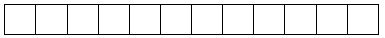 
Ағаш дайындаушының атауы

Наименование лесозаготовителя

Ағаш дайындаушының коды

Код лесозаготовителя

Тасып әкетілмеген сүрек қалдығы, текше метр

Остатки невывезенной древесины, метров кубические

Ағаш кесу орындарын куәландыру материалдары бойынша пайдаланудың барлық түрі бойынша сүрек босату қағидаларын бұзуға жол берілді1

Допущены нарушения Правил отпуска древесины

по всем видам пользования по материалам

освидетельствования мест рубок1

жиыны

итого

оның ішінде

в том числе

шала кесіліп қалдырылды,

текше метр

оставлено недорубов, кубических метров

ағаш кесу орындарында қалдырылған сүрек, текше метр

брошено древесины на местах рубок, метров кубических

қорғалуға жататын өскіндер мен жас шыбықтар жойылды, гектар

уничтожено подроста и молодняка, подлежащего сохранению, гектар

басты мақсатта пайдалану

главное пользование

аралық мақсатта пайдалану

промежуточное пользование

өзге де кесулер

прочие рубки

А
Б
1
2
3
4
5
6
7
Барлығы 

Всего
оның ішінде орман пайдаланушылар бойынша

(в том числе по лесопользователям)
Ағаш дайындаушының атауы

Наименование лесозаготовителя

Ағаш дайындаушының коды

Код лесозаготовителя

Тазартылуға жататын кеспе- ағаштардың алқабы, гектар

Площадь лесосек, подлежащих очистке, гектар

Тазартылмаған алқаптар қалдығы, гектар

Остаток неочищенных площадей, гектар

Ормандағы қылқанды тұқымдардың қабығы алынбаған сүрек қалдығы, текше метр

Остаток в лесу неокоренной древесины хвойных пород, метры кубические

Есептелген тұрақсыздық айыппұлы, мың теңге

Начислено неустоек,

тысяч тенге

жиыны

итого

оның ішінде жаппай кесу

в том числе от сплошных рубок

жиыны

итого

оның ішінде жаппай кесу

в том числе от сплошных рубок

жиыны

итого

оның ішінде ағаш кесілген жерлерде қалдырылған

в том числе заброшенную на местах рубок древесины

А
Б
8
9
10
11
12
13
14
Барлығы 

Всего
оның ішінде ағаш дайындаушылар бойынша

(в том числе по лесопользователям)
Алғашқы статистикалық деректерді таратуға келісеміз2

Согласны на распространение первичных статистических данных2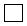 
Алғашқы статистикалық деректерді таратуға келіспейміз2

Не согласны на распространение первичных статистических данных2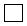 Приложение 2 к приказу 
Председателя Комитета 
по статистике Министерства 
национальной экономики 
Республики Казахстан 
от 2 февраля 2018 года № 24Приложение 15 к приказу 
исполняющего обязанности 
Председателя Комитета по 
статистике Министерства 
национальной экономики 
Республики Казахстан 
от 30 декабря 2015 года № 231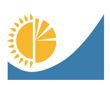 
Мемлекеттік статистика органдары кұпиялылығына кепілдік береді

Конфиденциальность гарантируется органами государственной статистики
Мемлекеттік статистика органдары кұпиялылығына кепілдік береді

Конфиденциальность гарантируется органами государственной статистики
Мемлекеттік статистика органдары кұпиялылығына кепілдік береді

Конфиденциальность гарантируется органами государственной статистики
Қазақстан Республикасы Ұлттық экономика министрлігі Статистика комитеті төрағасының міндетін атқарушының 2015 жылғы 30 желтоқсандағы № 231 бұйрығына 15-қосымша

Ведомстволық статистикалық байқаудың статистикалық нысаны 

Статистическая форма ведомственного статистического наблюдения
Ведомстволық статистикалық байқаудың статистикалық нысаны 

Статистическая форма ведомственного статистического наблюдения
Ведомстволық статистикалық байқаудың статистикалық нысаны 

Статистическая форма ведомственного статистического наблюдения
Қазақстан Республикасы Қоршаған ортаны қорғау министрлігінің Орман және аңшылық шаруашылығы комитетіне тапсырылады.

Представляется Комитету лесного и охотничьего хозяйства Министерства охраны окружающей среды Республики Казахстан. 

Статистикалық нысан www.mgov.kz интернет-ресурсына орналастырылған.

Статистическая форма размещена на интернет-ресурсе www.mgov.kz.
Қазақстан Республикасы Қоршаған ортаны қорғау министрлігінің Орман және аңшылық шаруашылығы комитетіне тапсырылады.

Представляется Комитету лесного и охотничьего хозяйства Министерства охраны окружающей среды Республики Казахстан. 

Статистикалық нысан www.mgov.kz интернет-ресурсына орналастырылған.

Статистическая форма размещена на интернет-ресурсе www.mgov.kz.
Қазақстан Республикасы Қоршаған ортаны қорғау министрлігінің Орман және аңшылық шаруашылығы комитетіне тапсырылады.

Представляется Комитету лесного и охотничьего хозяйства Министерства охраны окружающей среды Республики Казахстан. 

Статистикалық нысан www.mgov.kz интернет-ресурсына орналастырылған.

Статистическая форма размещена на интернет-ресурсе www.mgov.kz.
Қазақстан Республикасы Қоршаған ортаны қорғау министрлігінің Орман және аңшылық шаруашылығы комитетіне тапсырылады.

Представляется Комитету лесного и охотничьего хозяйства Министерства охраны окружающей среды Республики Казахстан. 

Статистикалық нысан www.mgov.kz интернет-ресурсына орналастырылған.

Статистическая форма размещена на интернет-ресурсе www.mgov.kz.
Қазақстан Республикасы Қоршаған ортаны қорғау министрлігінің Орман және аңшылық шаруашылығы комитетіне тапсырылады.

Представляется Комитету лесного и охотничьего хозяйства Министерства охраны окружающей среды Республики Казахстан. 

Статистикалық нысан www.mgov.kz интернет-ресурсына орналастырылған.

Статистическая форма размещена на интернет-ресурсе www.mgov.kz.
Мемлекеттік статистиканың тиісті органдарына анық емес бастапқы статистикалық деректерді ұсыну және бастапқы статистикалық деректерді белгіленген мерзімде ұсынбау "Әкімшілік құқық бұзушылық туралы" Қазақстан Республикасы Кодексінің 497-бабында көзделген әкімшілік құқық бұзушылықтар болып табылады.

Представление недостоверных и непредставление первичных статистических данных в соответствующие органы государственной статистики в установленный срок являются административными правонарушениями, предусмотренными статьей 497 Кодекса Республики Казахстан "Об административных правонарушениях".
Мемлекеттік статистиканың тиісті органдарына анық емес бастапқы статистикалық деректерді ұсыну және бастапқы статистикалық деректерді белгіленген мерзімде ұсынбау "Әкімшілік құқық бұзушылық туралы" Қазақстан Республикасы Кодексінің 497-бабында көзделген әкімшілік құқық бұзушылықтар болып табылады.

Представление недостоверных и непредставление первичных статистических данных в соответствующие органы государственной статистики в установленный срок являются административными правонарушениями, предусмотренными статьей 497 Кодекса Республики Казахстан "Об административных правонарушениях".
Мемлекеттік статистиканың тиісті органдарына анық емес бастапқы статистикалық деректерді ұсыну және бастапқы статистикалық деректерді белгіленген мерзімде ұсынбау "Әкімшілік құқық бұзушылық туралы" Қазақстан Республикасы Кодексінің 497-бабында көзделген әкімшілік құқық бұзушылықтар болып табылады.

Представление недостоверных и непредставление первичных статистических данных в соответствующие органы государственной статистики в установленный срок являются административными правонарушениями, предусмотренными статьей 497 Кодекса Республики Казахстан "Об административных правонарушениях".
Мемлекеттік статистиканың тиісті органдарына анық емес бастапқы статистикалық деректерді ұсыну және бастапқы статистикалық деректерді белгіленген мерзімде ұсынбау "Әкімшілік құқық бұзушылық туралы" Қазақстан Республикасы Кодексінің 497-бабында көзделген әкімшілік құқық бұзушылықтар болып табылады.

Представление недостоверных и непредставление первичных статистических данных в соответствующие органы государственной статистики в установленный срок являются административными правонарушениями, предусмотренными статьей 497 Кодекса Республики Казахстан "Об административных правонарушениях".
Мемлекеттік статистиканың тиісті органдарына анық емес бастапқы статистикалық деректерді ұсыну және бастапқы статистикалық деректерді белгіленген мерзімде ұсынбау "Әкімшілік құқық бұзушылық туралы" Қазақстан Республикасы Кодексінің 497-бабында көзделген әкімшілік құқық бұзушылықтар болып табылады.

Представление недостоверных и непредставление первичных статистических данных в соответствующие органы государственной статистики в установленный срок являются административными правонарушениями, предусмотренными статьей 497 Кодекса Республики Казахстан "Об административных правонарушениях".
Статистикалық нысан коды 7201202

Код статистической формы 7201202
Статистикалық нысан коды 7201202

Код статистической формы 7201202
Статистикалық нысан коды 7201202

Код статистической формы 7201202
Орман ресурстарын босату және орман табысының түсуі туралы есеп

Отчет об отпуске лесных ресурсов и поступления лесного дохода

ЛД
ЛД
ЛД
Орман шаруашылығы мекемелері, мемлекеттік табиғи қорықтар, мемлекеттік ұлттық табиғи парктер, мемлекеттік орман табиғи резерваттары, орман шаруашылығының облыстық аумақтық инспекциялары тапсырады.

Представляют - государственные учреждения лесного хозяйства, государственные природные заповедники, государственные национальные природные парки, государственные лесные природные резерваты, областные территориальные инспекции лесного хозяйства.
Орман шаруашылығы мекемелері, мемлекеттік табиғи қорықтар, мемлекеттік ұлттық табиғи парктер, мемлекеттік орман табиғи резерваттары, орман шаруашылығының облыстық аумақтық инспекциялары тапсырады.

Представляют - государственные учреждения лесного хозяйства, государственные природные заповедники, государственные национальные природные парки, государственные лесные природные резерваты, областные территориальные инспекции лесного хозяйства.
Орман шаруашылығы мекемелері, мемлекеттік табиғи қорықтар, мемлекеттік ұлттық табиғи парктер, мемлекеттік орман табиғи резерваттары, орман шаруашылығының облыстық аумақтық инспекциялары тапсырады.

Представляют - государственные учреждения лесного хозяйства, государственные природные заповедники, государственные национальные природные парки, государственные лесные природные резерваты, областные территориальные инспекции лесного хозяйства.
Орман шаруашылығы мекемелері, мемлекеттік табиғи қорықтар, мемлекеттік ұлттық табиғи парктер, мемлекеттік орман табиғи резерваттары, орман шаруашылығының облыстық аумақтық инспекциялары тапсырады.

Представляют - государственные учреждения лесного хозяйства, государственные природные заповедники, государственные национальные природные парки, государственные лесные природные резерваты, областные территориальные инспекции лесного хозяйства.
Орман шаруашылығы мекемелері, мемлекеттік табиғи қорықтар, мемлекеттік ұлттық табиғи парктер, мемлекеттік орман табиғи резерваттары, орман шаруашылығының облыстық аумақтық инспекциялары тапсырады.

Представляют - государственные учреждения лесного хозяйства, государственные природные заповедники, государственные национальные природные парки, государственные лесные природные резерваты, областные территориальные инспекции лесного хозяйства.
Тапсыру мерзімі – есепті кезеңнен кейін 10-шы күнге дейін

Срок представления - до 10 числа после отчетного периода
Тапсыру мерзімі – есепті кезеңнен кейін 10-шы күнге дейін

Срок представления - до 10 числа после отчетного периода
Тапсыру мерзімі – есепті кезеңнен кейін 10-шы күнге дейін

Срок представления - до 10 числа после отчетного периода
Тапсыру мерзімі – есепті кезеңнен кейін 10-шы күнге дейін

Срок представления - до 10 числа после отчетного периода
Тапсыру мерзімі – есепті кезеңнен кейін 10-шы күнге дейін

Срок представления - до 10 числа после отчетного периода
КҰЖЖ коды 

Код ОКПО
КҰЖЖ коды 

Код ОКПО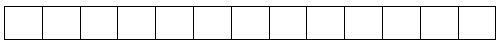 
БСН коды

код БИН
БСН коды

код БИН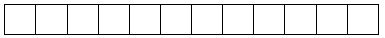 
Көрсеткіш атауы

Наименование показателя

Жолдар коды

Код строки

Жазылған ағаш кесу билеттері бойынша нақты босатылғаны, текше метр

Фактически отпущено по выписанным лесорубочным билетам,  кубический метр

Жазылған ағаш кесу билеттері бойынша нақты босатылғаны, мың гектар (килограмм, тонна)

Фактически отпущено по выписанным лесным билетам, тысяч гектар (килограмм, тонн)

Басталған төлеу мерзімдері бойынша төлемдердің түсуіне есептеледі, мың теңге.

Причитается к поступлению платежей по наступившим срокам уплаты, тысяч тенге.

барлығы

всего

оның ішінде кәделік

в том числе деловой

барлығы

всего

оның ішінде өсіп тұрған сүрек үшін төлемақы

в том числе плата за древисину на корню

А
Б
1
2
3
4
5
Сүрек дайындау

Заготовка древесины 
01
оның ішінде

в том числе
басты мақсатта пайдалану бойынша 

по главному пользованию
02
Шөп шабу

Сенокошение
03
Мал жаю

Пасьтба скота
04
Марал шаруашылығы

Мараловодство 
05
Аң өсіру шаруашылығы

Звероводство 
06
Ара ұялары мен омарталар орналастыру

Размещение ульев и пасек
07
Ауыл шаруашылығы дақылдарын өсіру

Выращивание сельскохозяйственных культур
08
Дәрілік өсімдіктер мен техникалық шикізаттар, жабайы өсетін жемістер, жаңғақтар, саңырауқұлақтар, жидектер және өзге де азық-түлік өнімдерін, қыналар, орман төсеніштері мен жерге түсіп қалған жапырақтар, қамыс дайындау және жинау

Заготовка и сбор лекарственных растений и технического сырья, дикорастущих плодов, орехов, грибов, ягод и других пищевых продуктов, мха, лесной подстилки и опавших листьев, камыша
09
Сауықтыру, рекреациялық, тарихи-мәдени, туристiк және спорттың мақсаттар 

Оздоровительные, рекреационные, историко-культурные, туристских и спортивных цели
10
Ғылыми-зерттеу мақсаттары

Научно – исследовательские цели
11
Аңшылық шаруашылығының мұқтаждығы

Нужд охотничьего хозяйства)
12
Ағаш және бұта тұқымдарының отырғызу материалдары мен арнайы мақсаттағы плантациялық екпелерді өсіру

Выращивание посадочного материала древесных и кустарниковых пород и плантационных насаждений специального назначения)
13
Жиыны:

Итого:
14
Көрсеткіш атауы

Наименование показателя

Жолдар коды

Код строки

Нақты түскені, мың тенге

Фактически поступило, тысяч тенге

Есепті кезеңнен кейінгі келесі айдың 1-іне қалғаны, мың теңге

Остается на 1-ое число месяца следующего за отчетным периодом, тысяч тенге

барлығы

всего

оның ішінде

в том числе

өсіп тұрған сүрек үшін төлемақы

плата за древесину на корню

басқа түсімдер

прочие поступления

тұрақсыздық айыппұлы

недоимок

артық төленгені

переплат

А
Б
6
7
8
9
10
Сүрек дайындау

Заготовка древесины 
01
оның ішінде

в том числе
басты мақсатта пайдалану бойынша 

по главному пользованию
02
Шөп шабу

Сенокошение
03
Мал жаю

Пасьтба скота
04
Марал шаруашылығы

Мараловодство 
05
Аң өсіру шаруашылығы

Звероводство 
06
Ара ұялары мен омарталарды орналастыру

Размещение ульев и пасек
07
Ауыл шаруашылығы дақылдарын өсіру

Выращивание сельскохозяйственных культур
08
Дәрілік өсімдіктер мен техникалық шикізаттар, жабайы өсетін жемістер, жаңғақтар, саңырауқұлақтар, жидектер және өзге де азық-түлік өнімдерін, қыналар, орман төсеніштері мен жерге түсіп қалған жапырақтар, қамыс дайындау және жинау

Заготовка и сбор лекарственных растений и технического сырья, дикорастущих плодов, орехов, грибов, ягод и других пищевых продуктов, мха, лесной подстилки и опавших листьев, камыша
09
Сауықтыру, рекреациялық, тарихи-мәдени, туристiк және спорттың мақсаттар 

Оздоровительные, рекреационные, историко-культурные, туристских и спортивных цели
10
Ғылыми-зерттеу мақсаттары

Научно – исследовательские цели
11
Аңшылық шаруашылығының мұқтаждығы

Нужд охотничьего хозяйства)
12
Ағаш және бұта тұқымдарының отырғызу материалдары мен арнайы мақсаттағы плантациялық екпелерді өсіру

Выращивание посадочного материала древесных и кустарниковых пород и плантационных насаждений специального назначения)
13
Жиыны

Итого
14
Алғашқы статистикалық деректерді таратуға келісеміз*

Согласны на распространение первичных статистических данных*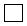 
Алғашқы статистикалық деректерді таратуға келіспейміз*

Не согласны на распространение первичных статистических данных*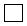 Приложение 3 к приказу 
Председателя Комитета по 
статистике Министерства 
национальной экономики 
Республики Казахстан 
от 2 февраля 2018 года № 24Приложение 21 к приказу 
исполняющего обязанности 
Председателя Комитета по 
статистике Министерства 
национальной экономики 
Республики Казахстан 
от 30 декабря 2015 года № 231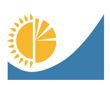 
Мемлекеттік статистика органдары құпиялылығына кепілдік береді

Конфиденциальность гарантируется органами государственной статистики
Мемлекеттік статистика органдары құпиялылығына кепілдік береді

Конфиденциальность гарантируется органами государственной статистики
Қазақстан Республикасы Ұлттық экономика министрлігі Статистика комитеті төрағасының міндетін атқарушының 2015 жылғы 30 желтоқсандағы № 231 бұйрығына 21-қосымша

Ведомстволық статистикалық байқаудың статистикалық нысаны

Статистическая форма ведомственного статистического наблюдения
Ведомстволық статистикалық байқаудың статистикалық нысаны

Статистическая форма ведомственного статистического наблюдения
Қазақстан Республикасының Ауыл шаруашылығы министрлігінің Орман шаруашылығы және жануарлар дүниесі комитетіне тапсырылады.

Представляется Комитету лесного хозяйства и животного мира Министерства сельского хозяйства Республики Казахстан.

Статистикалық нысан www.mgov.kz интернет-ресурсына орналастырылған.

Статистическая форма размещена на интернет-ресурсе www.mgov.kz.

Мемлекеттік статистиканың тиісті органдарына анық емес бастапқы статистикалық деректерді ұсыну және бастапқы статистикалық деректерді белгіленген мерзімде ұсынбау "Әкімшілік құқық бұзушылық туралы" Қазақстан Республикасы Кодексінің 497-бабында көзделген әкімшілік құқық бұзушылықтар болып табылады.

Представление недостоверных и непредставление первичных статистических данных в соответствующие органы государственной статистики в установленный срок являются административными правонарушениями, предусмотренными статьей 497 Кодекса Республики Казахстан "Об административных правонарушениях".
Қазақстан Республикасының Ауыл шаруашылығы министрлігінің Орман шаруашылығы және жануарлар дүниесі комитетіне тапсырылады.

Представляется Комитету лесного хозяйства и животного мира Министерства сельского хозяйства Республики Казахстан.

Статистикалық нысан www.mgov.kz интернет-ресурсына орналастырылған.

Статистическая форма размещена на интернет-ресурсе www.mgov.kz.

Мемлекеттік статистиканың тиісті органдарына анық емес бастапқы статистикалық деректерді ұсыну және бастапқы статистикалық деректерді белгіленген мерзімде ұсынбау "Әкімшілік құқық бұзушылық туралы" Қазақстан Республикасы Кодексінің 497-бабында көзделген әкімшілік құқық бұзушылықтар болып табылады.

Представление недостоверных и непредставление первичных статистических данных в соответствующие органы государственной статистики в установленный срок являются административными правонарушениями, предусмотренными статьей 497 Кодекса Республики Казахстан "Об административных правонарушениях".
Қазақстан Республикасының Ауыл шаруашылығы министрлігінің Орман шаруашылығы және жануарлар дүниесі комитетіне тапсырылады.

Представляется Комитету лесного хозяйства и животного мира Министерства сельского хозяйства Республики Казахстан.

Статистикалық нысан www.mgov.kz интернет-ресурсына орналастырылған.

Статистическая форма размещена на интернет-ресурсе www.mgov.kz.

Мемлекеттік статистиканың тиісті органдарына анық емес бастапқы статистикалық деректерді ұсыну және бастапқы статистикалық деректерді белгіленген мерзімде ұсынбау "Әкімшілік құқық бұзушылық туралы" Қазақстан Республикасы Кодексінің 497-бабында көзделген әкімшілік құқық бұзушылықтар болып табылады.

Представление недостоверных и непредставление первичных статистических данных в соответствующие органы государственной статистики в установленный срок являются административными правонарушениями, предусмотренными статьей 497 Кодекса Республики Казахстан "Об административных правонарушениях".
Қазақстан Республикасының Ауыл шаруашылығы министрлігінің Орман шаруашылығы және жануарлар дүниесі комитетіне тапсырылады.

Представляется Комитету лесного хозяйства и животного мира Министерства сельского хозяйства Республики Казахстан.

Статистикалық нысан www.mgov.kz интернет-ресурсына орналастырылған.

Статистическая форма размещена на интернет-ресурсе www.mgov.kz.

Мемлекеттік статистиканың тиісті органдарына анық емес бастапқы статистикалық деректерді ұсыну және бастапқы статистикалық деректерді белгіленген мерзімде ұсынбау "Әкімшілік құқық бұзушылық туралы" Қазақстан Республикасы Кодексінің 497-бабында көзделген әкімшілік құқық бұзушылықтар болып табылады.

Представление недостоверных и непредставление первичных статистических данных в соответствующие органы государственной статистики в установленный срок являются административными правонарушениями, предусмотренными статьей 497 Кодекса Республики Казахстан "Об административных правонарушениях".
Қазақстан Республикасының Ауыл шаруашылығы министрлігінің Орман шаруашылығы және жануарлар дүниесі комитетіне тапсырылады.

Представляется Комитету лесного хозяйства и животного мира Министерства сельского хозяйства Республики Казахстан.

Статистикалық нысан www.mgov.kz интернет-ресурсына орналастырылған.

Статистическая форма размещена на интернет-ресурсе www.mgov.kz.

Мемлекеттік статистиканың тиісті органдарына анық емес бастапқы статистикалық деректерді ұсыну және бастапқы статистикалық деректерді белгіленген мерзімде ұсынбау "Әкімшілік құқық бұзушылық туралы" Қазақстан Республикасы Кодексінің 497-бабында көзделген әкімшілік құқық бұзушылықтар болып табылады.

Представление недостоверных и непредставление первичных статистических данных в соответствующие органы государственной статистики в установленный срок являются административными правонарушениями, предусмотренными статьей 497 Кодекса Республики Казахстан "Об административных правонарушениях".
Қазақстан Республикасының Ауыл шаруашылығы министрлігінің Орман шаруашылығы және жануарлар дүниесі комитетіне тапсырылады.

Представляется Комитету лесного хозяйства и животного мира Министерства сельского хозяйства Республики Казахстан.

Статистикалық нысан www.mgov.kz интернет-ресурсына орналастырылған.

Статистическая форма размещена на интернет-ресурсе www.mgov.kz.

Мемлекеттік статистиканың тиісті органдарына анық емес бастапқы статистикалық деректерді ұсыну және бастапқы статистикалық деректерді белгіленген мерзімде ұсынбау "Әкімшілік құқық бұзушылық туралы" Қазақстан Республикасы Кодексінің 497-бабында көзделген әкімшілік құқық бұзушылықтар болып табылады.

Представление недостоверных и непредставление первичных статистических данных в соответствующие органы государственной статистики в установленный срок являются административными правонарушениями, предусмотренными статьей 497 Кодекса Республики Казахстан "Об административных правонарушениях".
Статистикалық нысан коды 3921203

Код статистической формы 3921203

 
Статистикалық нысан коды 3921203

Код статистической формы 3921203

 
Статистикалық нысан коды 3921203

Код статистической формы 3921203

 
Орман шаруашылығы бойынша өндірістік жоспарды орындау туралы есеп

Отчет о выполнении производственного плана по лесному хозяйству

10 ЛХ
10 ЛХ
10 ЛХ
Мемлекеттік орман иеленушілер, облыстық орман шаруашылығы және жануарлар дүниесі аумақтық инспекциялары тапсырады.

 Представляют – государственные лесовладельцы, областные территориальные инспекции лесного хозяйства и животного мира.
Мемлекеттік орман иеленушілер, облыстық орман шаруашылығы және жануарлар дүниесі аумақтық инспекциялары тапсырады.

 Представляют – государственные лесовладельцы, областные территориальные инспекции лесного хозяйства и животного мира.
Мемлекеттік орман иеленушілер, облыстық орман шаруашылығы және жануарлар дүниесі аумақтық инспекциялары тапсырады.

 Представляют – государственные лесовладельцы, областные территориальные инспекции лесного хозяйства и животного мира.
Мемлекеттік орман иеленушілер, облыстық орман шаруашылығы және жануарлар дүниесі аумақтық инспекциялары тапсырады.

 Представляют – государственные лесовладельцы, областные территориальные инспекции лесного хозяйства и животного мира.
Мемлекеттік орман иеленушілер, облыстық орман шаруашылығы және жануарлар дүниесі аумақтық инспекциялары тапсырады.

 Представляют – государственные лесовладельцы, областные территориальные инспекции лесного хозяйства и животного мира.
Мемлекеттік орман иеленушілер, облыстық орман шаруашылығы және жануарлар дүниесі аумақтық инспекциялары тапсырады.

 Представляют – государственные лесовладельцы, областные территориальные инспекции лесного хозяйства и животного мира.
Тапсыру мерзімі – есепті кезеңнен кейінгі 1 ақпанға (қоса алғанда) және 10 шілдеге (қоса алғанда) дейін.

Срок представления – до 1 февраля (включительно) и 10 июля (включительно) после отчетного периода.
Тапсыру мерзімі – есепті кезеңнен кейінгі 1 ақпанға (қоса алғанда) және 10 шілдеге (қоса алғанда) дейін.

Срок представления – до 1 февраля (включительно) и 10 июля (включительно) после отчетного периода.
Тапсыру мерзімі – есепті кезеңнен кейінгі 1 ақпанға (қоса алғанда) және 10 шілдеге (қоса алғанда) дейін.

Срок представления – до 1 февраля (включительно) и 10 июля (включительно) после отчетного периода.
Тапсыру мерзімі – есепті кезеңнен кейінгі 1 ақпанға (қоса алғанда) және 10 шілдеге (қоса алғанда) дейін.

Срок представления – до 1 февраля (включительно) и 10 июля (включительно) после отчетного периода.
Тапсыру мерзімі – есепті кезеңнен кейінгі 1 ақпанға (қоса алғанда) және 10 шілдеге (қоса алғанда) дейін.

Срок представления – до 1 февраля (включительно) и 10 июля (включительно) после отчетного периода.
 БСН коды

 Код БИН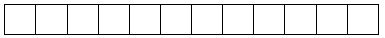 
Іс-шаралар

Мероприятия

 

Код жолы

Код строки

Өлшем

бірлігі

Единица

измерения

Жоспар

План

Нақты

Фактически

көлемі

объем

шығыс сомасы

сумма расхода

көлемі

объем

шығыс сомасы

сумма расхода

А
Б
В
1
2
3
4
I. Мердігерлік тәсілмен орындалатын және орталықтандырылған тәртіппен төленетін жұмыстар

 Работы, выполняемые подрядным способом и оплачиваемые в централизованном порядке
I. Мердігерлік тәсілмен орындалатын және орталықтандырылған тәртіппен төленетін жұмыстар

 Работы, выполняемые подрядным способом и оплачиваемые в централизованном порядке
I. Мердігерлік тәсілмен орындалатын және орталықтандырылған тәртіппен төленетін жұмыстар

 Работы, выполняемые подрядным способом и оплачиваемые в централизованном порядке
I. Мердігерлік тәсілмен орындалатын және орталықтандырылған тәртіппен төленетін жұмыстар

 Работы, выполняемые подрядным способом и оплачиваемые в централизованном порядке
I. Мердігерлік тәсілмен орындалатын және орталықтандырылған тәртіппен төленетін жұмыстар

 Работы, выполняемые подрядным способом и оплачиваемые в централизованном порядке
I. Мердігерлік тәсілмен орындалатын және орталықтандырылған тәртіппен төленетін жұмыстар

 Работы, выполняемые подрядным способом и оплачиваемые в централизованном порядке
I. Мердігерлік тәсілмен орындалатын және орталықтандырылған тәртіппен төленетін жұмыстар

 Работы, выполняемые подрядным способом и оплачиваемые в централизованном порядке
Орман орналастыру және орман шаруашылығын ұйымдастыру бойынша басқа да жұмыстар

Лесоустроительные и другие работы по организации лесного хозяйства
010
мың гектар

тысяч гектар

Орман патологиялық зерттеулер

Лесопатологические обследования
020
мың гектар

тысяч гектар

Ормандарды авиациялық қорғау

Авиационная охрана лесов
030
мың гектар

тысяч гектар

Жобалау-іздестіру жұмыстары

Проектно-изыскательские работы
040
мың тенге

тысяч тенге

х
х
Тұқым қуалаушылық сапасы жақсартылған екпе материалын өсіру

Выращивание посадочного материала 

с улучшенными наследственными качествами
050
мың дана

тысяча штук

Орман тұқымдарының сапасын сараптау

Экспертиза качества лесных семян
060
мың килограмм тысяча килограмм

I-бөлім бойынша жиыны

Итого по разделу I
070
мың тенге

тысяч тенге

х
х
 II. Орман шаруашылығы жұмыстары 

 Лесохозяйственные работы 
 II. Орман шаруашылығы жұмыстары 

 Лесохозяйственные работы 
 II. Орман шаруашылығы жұмыстары 

 Лесохозяйственные работы 
 II. Орман шаруашылығы жұмыстары 

 Лесохозяйственные работы 
 II. Орман шаруашылығы жұмыстары 

 Лесохозяйственные работы 
 II. Орман шаруашылығы жұмыстары 

 Лесохозяйственные работы 
 II. Орман шаруашылығы жұмыстары 

 Лесохозяйственные работы 
 Басты мақсатта пайдаланылатын кеспеағаштарды бөлу

 Отвод лесосек главного пользования
080
гектар
Күтіп-баптау, санитариялық мақсатта ағаш кесу және сөл алу үшін кеспеағаштар бөлу 

Отвод лесосек под рубки ухода, санитарные рубки и подсочку
090
гектар
Орманды күтіп-баптау мақсатында – жас талшыбықтарды кесу

Рубки ухода за лесом – в молодняках.
100
гектар
х
х
Механикалық жолмен және қолмен

Механическим и ручным способом
110
текше метр

кубический метр

Химиялық тәсілмен 

Химическим способом
120
гектар
Сирету

Прореживание
140
гектар
х
х
Сирету

Прореживание
150
текше метр

кубический метр

Өтпелі кесулер

Проходные рубки
160
гектар
х
х
Өтпелі кесулер

Проходные рубки
170
текше метр

кубический метр

Санитариялық кесулер

Санитарные рубки
180
гектар
х
х
Санитариялық кесулер

Санитарные рубки
190
текше метр

кубический метр

Басқа да орман шаруашылық кесулері 

Прочие лесохозяйственные рубки
200
текше метр

кубический метр

Сүрек тасымалдау 

Трелевки древесины
210
текше метр

кубический метр

Алқаағаштарды құлаған ағаштардан тазалау

Очистка захламленных насаждений
220
гектар
х
х
Алқаағаштарды құлаған ағаштардан тазалау

Очистка захламленных насаждений
230
текше метр

кубический метр

Орамдық және шекаралық соқпақтарды кесу мен тазалау және межелік белгілерді жөндеу

Разрубка и расчистка квартальных и граничных просек и ремонт межевых знаков 
240
километр
х
х
Орамдық және шекаралық соқпақтарды кесу мен тазалау және межелік белгілерді жөндеу

Разрубка и расчистка квартальных и граничных просек и ремонт межевых знаков 
250
текше метр

кубический метр

Орман шаруашылығы мақсатындағы жолдарды салу

Строительство дорог лесохозяйственного назначения
260
километр
Биотехникалық іс-шаралар 

Биотехнические мероприятия
270
мың тенге

тысяч тенге

х
х
II-бөлім бойынша жиыны 

 Итого по разделу II
280
мың тенге

тысяч тенге

х
х
III. Орманды қорғау жұмыстары 

 Лесозащитные работы
III. Орманды қорғау жұмыстары 

 Лесозащитные работы
III. Орманды қорғау жұмыстары 

 Лесозащитные работы
III. Орманды қорғау жұмыстары 

 Лесозащитные работы
III. Орманды қорғау жұмыстары 

 Лесозащитные работы
III. Орманды қорғау жұмыстары 

 Лесозащитные работы
III. Орманды қорғау жұмыстары 

 Лесозащитные работы
Ағымдағы орман-патологиялық зерттеулер

Текущие лесопатологические обследования
290
мың гектар

тысяч гектар

Топырақ қыртыстарын қазу

Почвенные раскопки
300
шұңқыр

ям

Жаңадан жұқтырғандарын іріктеу және тұтқыр ағаштарды орналастыру 

Выборка свежезараженных и выкладка ловчих деревьев
310
текше метр

кубический метр

Жерүсті күрестің жою шаралары, соның ішінде

Наземные истребительные меры борьбы в том числе 
320
гектар
химиялық тәсілмен 

химическим способом
330
гектар
биологиялық күрес шаралары

биологические меры борьбы
340
гектар
 III бөлім бойынша жиыны

 Итого по разделу III
350
мың тенге

тысяч тенге

х
х
IV. Гидроорманмелиорациялық және орманды құрғату жұмыстары 

 Гидролесомелиоративные и лесоосушительные работы 
IV. Гидроорманмелиорациялық және орманды құрғату жұмыстары 

 Гидролесомелиоративные и лесоосушительные работы 
IV. Гидроорманмелиорациялық және орманды құрғату жұмыстары 

 Гидролесомелиоративные и лесоосушительные работы 
IV. Гидроорманмелиорациялық және орманды құрғату жұмыстары 

 Гидролесомелиоративные и лесоосушительные работы 
IV. Гидроорманмелиорациялық және орманды құрғату жұмыстары 

 Гидролесомелиоративные и лесоосушительные работы 
IV. Гидроорманмелиорациялық және орманды құрғату жұмыстары 

 Гидролесомелиоративные и лесоосушительные работы 
IV. Гидроорманмелиорациялық және орманды құрғату жұмыстары 

 Гидролесомелиоративные и лесоосушительные работы 
Орманды аумақтарды мердігерлік тәсілмен құрғату Осушение лесных площадей подрядным способом
360
гектар
орман мекемелерінің күшімен 

силами лесных учреждений
370
гектар
трассаны кесу 

разрубка трасс
380
гектар
Құрғату желілерін жөндеу және күтіп ұстау 

Ремонт и содержание осушительной сети
390
гектар
Суару жүйесін мердігерлік тәсілмен ұйымдастыру

Устройства оросительной сети подрядным способом
400
гектар
Орман мекемелерінің күшімен 

Силами лесных учреждений
410
гектар
Суару жүйесін жөндеу және күтіп ұстау 

Ремонт и содержание оросительной сети
420
гектар
Аса қарапайым гидротехникалық құрылыстар салу 

Устройство простейших гидротехнических сооружений
430
мың тенге

тысяч тенге

х
х
 IV бөлім бойынша жиыны

 Итого по разделу IV
440
мың тенге

тысяч тенге

х
х
V. Орман дақылдарын өсіру жұмыстары

 Лесокультурные работы
V. Орман дақылдарын өсіру жұмыстары

 Лесокультурные работы
V. Орман дақылдарын өсіру жұмыстары

 Лесокультурные работы
V. Орман дақылдарын өсіру жұмыстары

 Лесокультурные работы
V. Орман дақылдарын өсіру жұмыстары

 Лесокультурные работы
V. Орман дақылдарын өсіру жұмыстары

 Лесокультурные работы
V. Орман дақылдарын өсіру жұмыстары

 Лесокультурные работы
Мемлекеттік орман қоры жерлерінде: жерді алдын ала өңдеп, ағаш отырғызу 

Посадка леса с предпосевной обработкой почвы: на землях государственного лесного фонда
450
гектар
сайларда, жыраларда, құмдауыттарда және басқа да ыңғайсыз жерлерде

на оврагах, балках, песках и других неудобных землях
460
гектар
Мемлекеттік орман қоры жерлерінде: жерді алдын ала өңдеп, ағаш тұқымын себу 

Посев леса с предпосевной обработкой почвы: на землях государственного лесного фонда
470
гектар
сайларда, жыраларда, құмдауыттарда және басқа да ыңғайсыз жерлерде

на оврагах, балках, песках и других неудобных землях 
480
гектар
Мемлекеттік орман қоры жерлерінде: орман дақылдарына күтім жасау (бір рет жасауға шаққанда): 

 Уход за лесными культурами (в переводе на однократный): на землях государственного лесного фонда
490
гектар
сайларда, жыраларда, құмдауыттарда және басқа да ыңғайсыз жерлерде

на оврагах, балках, песках и других неудобных землях
500
гектар
Химиялық тәсілмен орман дақылдарына күтім жасау (бір рет жасауға шаққанда):

Уход за лесными культурами химическим способом (переводе на однократный):
510
гектар
Механикаландырылған күтіп-баптау алаңында қосымша қолмен отау 

Дополнительная ручная прополка на площади механизированного ухода
520
гектар
Орманның табиғи қалпына келуіне көмектесу 

Содействие естественному возобновлению леса 
530
гектар
Орман дақылдарын толықтыру 

Дополнение лесных культур
550
гектар
Питомниктерге, плантацияларға, мектептерге және келесі жылдың орман дақылдарына алдын ала жерді дайындау: мемлекеттік орман қоры жерінде

Подготовка почвы под питомники, плантации, школы и лесные культуры следующего года: на землях государственного лесного фонда
560
гектар
Питомниктерге, плантацияларға, мектептерге және келесі жылдың орман дақылдарына алдын ала жерді дайындау: сайларда, жыраларда, құмдауыттарда және басқа да ыңғайсыз жерлерде

Подготовка почвы под питомники, плантации, школы и лесные культуры следующего года: на оврагах, балках, песках и других неудобных землях
570
гектар
Ағымдағы жылдың орман дақылдарына алдын ала жерді дайындау: мемлекеттік орман қоры жерінде

Подготовка почвы под лесные культуры текущего года: на землях государственного лесного фонда
580
гектар
Ағымдағы жылдың орман дақылдарына алдын ала жерді дайындау: сайларда, жыраларда, құмдауыттарда және басқа да ыңғайсыз жерлерде

Подготовка почвы под лесные культуры текущего года: на оврагах, балках, песках и других неудобных землях
590
гектар
Қара сүрі жерді дайындау 

Подъем черных паров
600
гектар
Тік беткейлерді сатылау

Террасирование крутых склонов
610
гектар
Стандартты екпе материалын өсіру

Выращивание стандартного посадочного материала
611
гектар
Стандартты екпе материалын өсіру

Выращивание стандартного посадочного материала
612
мың дана

тысяч штук

оның ішінде:

в том числе:
екпе көшеттер 

сеянцев
620
гектар
х
х
екпе көшеттер 

сеянцев
621
мың дана

тысяч штук

тікпе көшеттер мен тамырланған қалемшелер

саженцев и укоренных черенков
630
гектар
х
х
тікпе көшеттер мен тамырланған қалемшелер

саженцев и укоренных черенков
631
мың дана

тысяч штук

Қоршауымен аналық плантациялар отырғызу, оларды қоршау, күтіп-баптау және суару

Закладка маточных плантации с огораживанием, уходом и орошением
640
гектар
Күтім жасалатын орман тұқымы плантацияларын отырғызу

Закладка лесосеменных плантаций с уходом
650
гектар
Өткен жылдардың аналық және орман тұқымы плантацияларын күтіп-баптау 

Уход за маточными и лесосеменными плантациями прошлых лет
660
гектар
Күтім жасалатын орман учаскелерін отырғызу және бөлу 

Закладка и отвод лесосеменных участков с уходом
670
гектар
Өткен жылдардың орман тұқымы учаскелерін күтіп-баптау 

Уход за лесосеменными участками прошлых лет
680
гектар
Аяқаптарды тегістеу 

Раскорчевка площадей
690
гектар
Алқаптарды тазарту 

Расчистка площадей
700
гектар
Екпе материалды қазып алу және сұрыптау

Выкопка и сортировка посадочного материала
710
мың дана

тысяч штук

Орман тұқымдарын дайындау 

Заготовка лесных семян
720
килограмм
Орман тұқымдарын өңдеу 

Переработка лесных семян
725
килограмм
Тұқымдар мен екпе материалды сатып алу Приобретение семян и посадочного материала
730
килограмм
V бөлім бойынша жиыны 

 Итого по разделу V
740
мың теңге

тысяч тенге

х
х
Жұмыстардың жалпы көлемінен – сайлардағы, жыралардағы, құмдауыттардағы және басқа ыңғайсыз жерлердегі жұмыстар 

Из общего объема работ – работы на оврагах, балках, песках и других неудобных землях
750
мың теңге

тысяч тенге

х
х
VI. Өртке қарсы іс-шаралар

 Протипожарные мероприятия
VI. Өртке қарсы іс-шаралар

 Протипожарные мероприятия
VI. Өртке қарсы іс-шаралар

 Протипожарные мероприятия
VI. Өртке қарсы іс-шаралар

 Протипожарные мероприятия
VI. Өртке қарсы іс-шаралар

 Протипожарные мероприятия
VI. Өртке қарсы іс-шаралар

 Протипожарные мероприятия
VI. Өртке қарсы іс-шаралар

 Протипожарные мероприятия
Жаңа өртке қарсы жолақтар тарту 

Устройство новых противопожарных разрывов
760
километр
Жаңа өртке қарсы жолақтар тарту 

Устройство новых противопожарных разрывов
770
текше метр

кубический метр

х
х
Минералдандырылған жолақтар тарту 

Устройство минерализованных полос
780
километр
Минералдандырылған жолақтар мен өртке қарсы жыртылған жерлерге күтім жасау 

Уход за минерализованными полосами и противопожарными разрывами
890
километр
Өртке қарсы мақсатта қолданылатын жолдар салу 

Строительство дорог противопожарного назначения
900
километр
Орман шаруашылығы мен өртке қарсы мақсаттағы жолдарды жөндеу және күтіп ұстау 

Ремонт и содержание дорог лесохозяйственного и противопожарного назначения
910
километр
Орман өрт сөндіру станцияларын ұйымдастыру және күтіп ұстау 

Организация и содержание лесных пожарных станций
920
мың тенге

тысяч тенге

х
 

х
Телефон байланысын, радио байланысын жөндеу және күтіпұстау 

Ремонт и содержание телефонной связи, радиосвязи 
930
мың тенге

тысяч тенге

х
 

х
Уақытша өрт күзетшілерін жалдау 

Наем временных пожарных сторожей
940
мың тенге

тысяч тенге

х
х
Орман күзетіне бекітілген аттарды және мотокөлікті күтіп ұстау 

Содержание лошадей и мототранспорта, закрепленных за лесной охраной
950
мың тенге

тысяч тенге

х
 

х
Орман күзеті мен қорықшылар ұстау

Оның ішінде инспекторлардың жалақысы

Содержание лесной охраны и егерей

В том числе заработная плата инспекторов
960
мың тенге

тысяч тенге

х
х
VI бөлім бойынша жиыны 

 Итого по разделу VI
970
мың тенге

тысяч тенге

х
х
VII. Шарттар бойынша егісті қорғайтын орман өсіру бойынша жұмыстар

 Работы по полезащитному лесоразведению по договорам
VII. Шарттар бойынша егісті қорғайтын орман өсіру бойынша жұмыстар

 Работы по полезащитному лесоразведению по договорам
VII. Шарттар бойынша егісті қорғайтын орман өсіру бойынша жұмыстар

 Работы по полезащитному лесоразведению по договорам
VII. Шарттар бойынша егісті қорғайтын орман өсіру бойынша жұмыстар

 Работы по полезащитному лесоразведению по договорам
VII. Шарттар бойынша егісті қорғайтын орман өсіру бойынша жұмыстар

 Работы по полезащитному лесоразведению по договорам
VII. Шарттар бойынша егісті қорғайтын орман өсіру бойынша жұмыстар

 Работы по полезащитному лесоразведению по договорам
VII. Шарттар бойынша егісті қорғайтын орман өсіру бойынша жұмыстар

 Работы по полезащитному лесоразведению по договорам
Себу алдында топырақты өңдеп, егісті қорғайтын орман жолақтарына тұқым себу

Посев полезащитных лесных полос и предпосевной обработкой почвы
980
гектар
 Себу алдында топырақты өңдеп, егісті қорғайтын орман жолақтарына ағаш отырғызу 

Посадка полезащитных лесных полос с предпосевной обработкой почвы
990
гектар
Бір рет күтім жасауға шаққанда егісті қорғайтын орман жолақтарына күтім жасау 

Уход за полезащитными лесными полосами в переводе на однократный
1000
гектар
Механикаландырылған күтім жасау алқабында қатарларды қолмен қосымша отау 

Дополнительная ручная прополка рядов на площади механизированного ухода
1010
гектар
Келесі жылдың орман жолақтарына жер дайындау 

Подготовка почвы под лесополосы следующего года
1020
-
Тұқым шығысы және сатып алынатын екпе материалы 

Расход семян и покупного посадочного материала
1030
мың тенге

тысяч тенге

х
 

х
VII бөлім бойынша жиыны

 Итого по разделу VII
1040
мың тенге

тысяч тенге

х
х
VIII. Сырт жақта орындалатын жұмыстар

 Работы, выполняемые на сторону 
VIII. Сырт жақта орындалатын жұмыстар

 Работы, выполняемые на сторону 
VIII. Сырт жақта орындалатын жұмыстар

 Работы, выполняемые на сторону 
VIII. Сырт жақта орындалатын жұмыстар

 Работы, выполняемые на сторону 
VIII. Сырт жақта орындалатын жұмыстар

 Работы, выполняемые на сторону 
VIII. Сырт жақта орындалатын жұмыстар

 Работы, выполняемые на сторону 
VIII. Сырт жақта орындалатын жұмыстар

 Работы, выполняемые на сторону 
Автокөлікпен

Автотранспортом
1050
мың тенге

тысяч тенге

х
х
 Тракторлармен 

Тракторами
1060
мың тенге

тысяч тенге

х
х
1070
VIII бөлім бойынша жиыны 

 Итого по разделу VIII
1090
мың тенге

тысяч тенге

х
х
Іс-шаралар

Мероприятия

Код жолы

Код строки

Сомасы

Сумма

Іс-шаралар

Мероприятия

 

Код жолы

Код строки

Сомасы

Сумма

Жоспар

План

Нақты

Фактически

Жоспар

План

Нақты

Фактически

А
Б
1
2
А
Б
1
2
IX. Жалпыөндірістік шығындар Общепроизводственные расходы

Жалға алынатын және жеке меншік автомобиль, су көлігін және мотоциклдер үшін ақы төлеу және күтіп ұстау 

Оплата наемного и содержание собственного автомобильного, водного транспорта и мотоциклов 
1100
Өндірістік шығындар жиыны

Итого производственных затрат
1210
IX. Жалпыөндірістік шығындар Общепроизводственные расходы

Жалға алынатын және жеке меншік автомобиль, су көлігін және мотоциклдер үшін ақы төлеу және күтіп ұстау 

Оплата наемного и содержание собственного автомобильного, водного транспорта и мотоциклов 
1100
Соның ішінде жұмысшылар жалақысы 

в том числе заработная плата рабочих
1220
Жалға алынатын және жеке меншік жегу көлігіне ақы төлеу және күтіп ұстау 

Оплата наемного и содержание собственного гужевого транспорта
1110
Х. Орман шаруашылығы аппаратын ұстауға арналған шығыстар - барлығы 

Расходы на содержание лесохозяйственного аппарата – всего
1230
Арнайы киім сатып алуды қоса алғанда, еңбекті қорғау және қауіпсіздік техникасы 

Охрана труда и техника безопасности, включая приобретение спецодежды
1120
оның ішінде: жалақы 

в том числе:

заработная плата
1231
Арнайы киім сатып алуды қоса алғанда, еңбекті қорғау және қауіпсіздік техникасы 

Охрана труда и техника безопасности, включая приобретение спецодежды
1120
Орман мекемесінің жұмыскерлеріне сыйақы төлеуге жұмсалған шығыстар, әлеуметтік салық

Расходы на выплату премий работникам лесного учреждения, социальный налог
1232
Мүкәммалдар сатып алу және жөндеу

Приобретение и ремонт инвентаря
1130
Кеңсе және шаруашылық шығыстары 

Канцелярские и хозяйственные расходы
1233
Шеберлер жалақысы

Зарплата мастеров
1140
Іссапарлар мен қызметтік сапарлар

Командировки и служебные разъезды
1234
Жұмысшы кадрларды дайындау

Подготовка рабочих кадров
1150
Іссапарлар мен қызметтік сапарлар

Командировки и служебные разъезды
1234
Жұмысшы кадрларды дайындау

Подготовка рабочих кадров
1150
Мұкәммалдар, жабдықтар сатып алу

Приобретение инвентаря, оборудования
1235
Өртке қарсы орман шаруашылығы насихаты

Лесохозяйственная противопожарная пропаганда
1160
Шығыстар барлығы 

Всего расходов
1240
Оңтайландыру және өнертапқыштық 

Рационализация и изобретательство
1170
оның ішінде химикаттар құны

 в том числе стоимость химикатов
1250
Нысанды киімді жеңілдікпен беру

Льготная выдача форменного обмундирования
1180
 1 АНЫҚТАМА

 СПРАВКА 1.

Химикатттар мен тыңайтқыштар сатып алу

Приобретение химикатов и удобрений
1260
Ғимараттар мен құрылыстарды ағымдағы жөндеуге шығындар

Затраты на текущий ремонт зданий и сооружений
1190
 1 АНЫҚТАМА

 СПРАВКА 1.

Химикатттар мен тыңайтқыштар сатып алу

Приобретение химикатов и удобрений
1260
Сатып алу 

Приобретение 
1191
Жоспардан тыс пайданың қосымша шығыстардың, арнайы қорлардың және орман шаруашылығына жұмсалған шығыстарды үнемдеу есебінен нысандық киім сатып алу

Приобретение форменного обмундирования за счет дополнительных расходов сверхплановой прибыли, специальных фондов и экономии по расходам на лесное хозяйство
1270
Басқалар 

Прочие 
1192
Жоспардан тыс пайданың қосымша шығыстардың, арнайы қорлардың және орман шаруашылығына жұмсалған шығыстарды үнемдеу есебінен нысандық киім сатып алу

Приобретение форменного обмундирования за счет дополнительных расходов сверхплановой прибыли, специальных фондов и экономии по расходам на лесное хозяйство
1270
IX бөлім бойынша жиыны

 Итого по разделу IX
1200
Жоспардан тыс пайданың қосымша шығыстардың, арнайы қорлардың және орман шаруашылығына жұмсалған шығыстарды үнемдеу есебінен нысандық киім сатып алу

Приобретение форменного обмундирования за счет дополнительных расходов сверхплановой прибыли, специальных фондов и экономии по расходам на лесное хозяйство
1270
№
Іс-шаралар

Мероприятия

Код жолы

Код строки

Жоспар

План

Нақты

Факт

А
Б
В
1
2
1
Есепті кезеңнің соңында штаттағы жұмыскерлер саны

Число штатных работников на конец отчетного периода
1271
2
Штаттағы жұмыскерлердің орташа саны

Среднее число штатных работников
1272
р/с №

 
Іс-шаралар

Мероприятия

 

Код жолы

Код строки

Өтімді орман өнімі барлығы, тығыз текше метр

Всего ликвидной лесопродукции, плотных кубометров

Оның ішінде

В том числе

Сатылым бағасы бойынша өтімді өнімнің құны, мың теңге

Стоимость ликвидной продукции по продажной цене, тысяч тенге

р/с №

 
кәделік

деловой

отын

дров

сыпталған ағаштар

хлыстов

барлығы

всего

оның ішінде кәделік

в том числе деловой

А
Б
В
1
2
3
4
5
6
1
Жыл басындағы қалдығы

Остаток на начало года
1280
2
Дайындалғаны

Заготовлено
1290
3
Басқа да түсімдер

Прочие поступления
1300
4
Өткізілді – барлығы

Реализовано – всего
1310
5
Соның ішінде шаруашылық есеп қызметі: тасып әкету үшін

в том числе хозрасчетной деятельности:

для вывозки
1320
6
Ормандағы өңдеу үшін

для переработки в лесу
1330
7
Басқа да шығыстар

Прочие расходы
1340
8
Жылдың соңындағы қалдық

Остаток на конец года
1350
р/с №

 
Іс-шаралар

Мероприятия

 

Код жолы

Код строки

Өлшем бірлігі

Единица измерения

Жоспар

План

Нақты

Фактически

р/с №

 
көлемі

объем

шығын сомасы

сумма расхода

көлемі

объем

шығын сомасы

сумма расхода

А
Б
В
Г
1
2
3
4
1
Талшыбықтарға күтім жасау мақсатында кесу (110-жолдан)

 Рубки ухода в молодняках (из строки 110)
1360
текше метр

кубический метр

2
Орманға күтім жасау мақсатында ағаш кесу (талшыбықтарға күтім жасау мақсатында ағаш кесу мен санитариялық мақсатта кесуден басқа) (150, 170, 190-жолдардан)

Рубки ухода за лесом (кроме ухода в молодняках и санитарные рубки (из строк 150, 170, 190)
1370
текше метр

кубический метр

3
Сүрек тасымалдау (210-жолдан)

Трелевка древесины (из строк 210)
1380
текше метр

кубический метр

4
Тұқым себу және ағаш отырғызу (450, 460, 470, 480-жолдардан)

Посев и посадка леса (из строки 450, 460, 470, 480)
1390
гектар
5
Бір рет күтім жасауға шаққанда орман дақылдарына күтім жасау (490, 500- жолдардан)

Уход за лесными культурами в переводе на однократный (из строки 490, 500)
1400
гектар
6
Орманның табиғи қалпына келуіне көмектесу (530-жолдан) 

Содействие естественному возобновлению леса (из строк 530)
1410
гектар
7
Орман тұқымдары, питомниктер, плантациялар және мектептер үшін жер дайындау (560, 570, 580, 590- жолдардан)

Подготовка почвы под лесокультуры, питомники, плантации и школы

 (из строки 560, 570, 580, 590)
1420
гектар
8
Екпе материалын өсіру (621 және 631- жолдардан)

Выращивание посадочного материала

 (из строки 621 и 631)
1430
мың дана

тысяч штук

р/с №

 
Іс-шаралар

Мероприятия

 

Код жолы

Код строки

Барлығы,

мың дана

Всего, тысяч штук

Оның ішінде

В том числе

Екпе материалының босату бағасындағы құны, мың тенге

Стоимость посадочного материала в отпускных ценах, тысяч тенге

р/с №

 
екпе көшеттер

сеянцев

көшет

саженцев

А
Б
В
1
2
3
4
1
Жыл басындағы қалдық

Остаток на начало года
1440
2
Соның ішінде көктемде орман тұқымдарын отырғызу жұмыстарынан кейін қалғаны

в том числе остаток после весенних лесокультурных работ
1450
3
Екпе материал сатып алынды 

Приобретено посадочного материала
1460
4
Есепті жылы өсірілгені

Выращено в отчетном году
1470
5
Жұмсалғаны: 

ағаш егуге

Израсходовано:

на посадку леса
1480
6
орман дақылдарын толықтыруға

на дополнение лесокультур
1490
7
егісті қорғайтын орман жолақтарын отырғызуға

на посадку полезащитных лесных полос
1500
8
мектептер мен плантациялар отырғызуға

на закладку школ и плантаций
1510
9
Тегін берілді

Передано безвозмездно
1520
10
Басқа жаққа сатылғаны

Реализовано на сторону
1530
11
Есептен шығарылғаны

Списано 
1540
12
Жыл аяғындағы қалдығы

Остаток на конец года
1550
р/с №
Көрсеткіштер

Показатели

Код жолы

Код строки

Өлшем бірлігі

Единица измерения

Өткен жылдың есебі бойынша

По отчету за предыдущий год

Есепті жылы

За отчетный год

р/с №
Жоспар

План

Нақты

Фактически

А
Б
В
Г
1
2
3
1
Жұмыс көлемі бірыңғай (шартты) – бағамен

Объем работ в единых (условных) – ценах
1560
теңге
2
Жұмысшылардың тізімдегі орташа саны

Среднесписочная численность рабочих
1570
адам

человек

3
Бір жұмысшыға өнімділік

Выработка на одного рабочего
1580
теңге
4
Бір жұмысшының орташа жылдық жалақысы Среднегодовая заработная плата одного рабочего
1590
теңге
Алғашқы статистикалық деректерді таратуға келісеміз*

Согласны на распространение первичных статистических данных*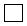 
Алғашқы статистикалық деректерді таратуға келіспейміз*

Не согласны на распространение первичных статистических данных*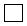 Приложение 4 к приказу 
Председателя Комитета по 
статистике Министерства 
национальной экономики 
Республики Казахстан 
от 2 февраля 2018 года № 24Приложение 21 к приказу 
исполняющего обязанности 
Председателя Комитета по 
статистике Министерства 
национальной экономики 
Республики Казахстан 
от 30 декабря 2015 года № 231Приложение 5 к приказу 
Председателя Комитета по 
статистике Министерства 
национальной экономики 
Республики Казахстан 
от 2 февраля 2018 года № 24Приложение 23 к приказу 
исполняющего обязанности 
Председателя Комитета по 
статистике Министерства 
национальной экономики 
Республики Казахстан 
от 30 декабря 2015 года № 231 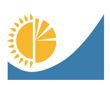 
Мемлекеттік статистика органдары құпиялығына кепілдік береді

Конфиденциальность гарантируется органами государственной статистики 

Ведомстволық статистикалық байқаудың статистикалық нысаны 

Статистическая форма ведомственного статистического наблюдения
Мемлекеттік статистика органдары құпиялығына кепілдік береді

Конфиденциальность гарантируется органами государственной статистики 

Ведомстволық статистикалық байқаудың статистикалық нысаны 

Статистическая форма ведомственного статистического наблюдения
Мемлекеттік статистика органдары құпиялығына кепілдік береді

Конфиденциальность гарантируется органами государственной статистики 

Ведомстволық статистикалық байқаудың статистикалық нысаны 

Статистическая форма ведомственного статистического наблюдения
Қазақстан Республикасы Ұлттық экономика министрлігі Статистика комитеті төрағасының міндетін атқарушының 2015 жылғы 30 желтоқсандағы № 231 бұйрығына 
23-қосымша

Қазақстан Республикасының Ауыл шаруашылығы министрлігінің Орман шаруашылығы және жануарлар дүниесі комитетіне тапсырылады.

Представляется Комитету лесного хозяйства и животного мира Министерства сельского хозяйства Республики Казахстан.

Статистикалық нысан www.mgov.kz интернет-ресурсына орналастырылған

Статистическая форма размещена на интернет-ресурсе www.mgov.kz.
Қазақстан Республикасының Ауыл шаруашылығы министрлігінің Орман шаруашылығы және жануарлар дүниесі комитетіне тапсырылады.

Представляется Комитету лесного хозяйства и животного мира Министерства сельского хозяйства Республики Казахстан.

Статистикалық нысан www.mgov.kz интернет-ресурсына орналастырылған

Статистическая форма размещена на интернет-ресурсе www.mgov.kz.
Қазақстан Республикасының Ауыл шаруашылығы министрлігінің Орман шаруашылығы және жануарлар дүниесі комитетіне тапсырылады.

Представляется Комитету лесного хозяйства и животного мира Министерства сельского хозяйства Республики Казахстан.

Статистикалық нысан www.mgov.kz интернет-ресурсына орналастырылған

Статистическая форма размещена на интернет-ресурсе www.mgov.kz.
Қазақстан Республикасының Ауыл шаруашылығы министрлігінің Орман шаруашылығы және жануарлар дүниесі комитетіне тапсырылады.

Представляется Комитету лесного хозяйства и животного мира Министерства сельского хозяйства Республики Казахстан.

Статистикалық нысан www.mgov.kz интернет-ресурсына орналастырылған

Статистическая форма размещена на интернет-ресурсе www.mgov.kz.
Қазақстан Республикасының Ауыл шаруашылығы министрлігінің Орман шаруашылығы және жануарлар дүниесі комитетіне тапсырылады.

Представляется Комитету лесного хозяйства и животного мира Министерства сельского хозяйства Республики Казахстан.

Статистикалық нысан www.mgov.kz интернет-ресурсына орналастырылған

Статистическая форма размещена на интернет-ресурсе www.mgov.kz.
Мемлекеттік статистиканың тиісті органдарына анық емес бастапқы статистикалық деректерді ұсыну және бастапқы статистикалық деректерді белгіленген мерзімде ұсынбау "Әкімшілік құқық бұзушылық туралы" Қазақстан Республикасы Кодексінің 497-бабында көзделген әкімшілік құқық бұзушылықтар болып табылады

Представление недостоверных и непредставление первичных статистических данных в соответствующие органы государственной статистики в установленный срок являются административными правонарушениями, предусмотренными статьей 497 Кодекса Республики Казахстан "Об административных правонарушениях"
Мемлекеттік статистиканың тиісті органдарына анық емес бастапқы статистикалық деректерді ұсыну және бастапқы статистикалық деректерді белгіленген мерзімде ұсынбау "Әкімшілік құқық бұзушылық туралы" Қазақстан Республикасы Кодексінің 497-бабында көзделген әкімшілік құқық бұзушылықтар болып табылады

Представление недостоверных и непредставление первичных статистических данных в соответствующие органы государственной статистики в установленный срок являются административными правонарушениями, предусмотренными статьей 497 Кодекса Республики Казахстан "Об административных правонарушениях"
Мемлекеттік статистиканың тиісті органдарына анық емес бастапқы статистикалық деректерді ұсыну және бастапқы статистикалық деректерді белгіленген мерзімде ұсынбау "Әкімшілік құқық бұзушылық туралы" Қазақстан Республикасы Кодексінің 497-бабында көзделген әкімшілік құқық бұзушылықтар болып табылады

Представление недостоверных и непредставление первичных статистических данных в соответствующие органы государственной статистики в установленный срок являются административными правонарушениями, предусмотренными статьей 497 Кодекса Республики Казахстан "Об административных правонарушениях"
Мемлекеттік статистиканың тиісті органдарына анық емес бастапқы статистикалық деректерді ұсыну және бастапқы статистикалық деректерді белгіленген мерзімде ұсынбау "Әкімшілік құқық бұзушылық туралы" Қазақстан Республикасы Кодексінің 497-бабында көзделген әкімшілік құқық бұзушылықтар болып табылады

Представление недостоверных и непредставление первичных статистических данных в соответствующие органы государственной статистики в установленный срок являются административными правонарушениями, предусмотренными статьей 497 Кодекса Республики Казахстан "Об административных правонарушениях"
Мемлекеттік статистиканың тиісті органдарына анық емес бастапқы статистикалық деректерді ұсыну және бастапқы статистикалық деректерді белгіленген мерзімде ұсынбау "Әкімшілік құқық бұзушылық туралы" Қазақстан Республикасы Кодексінің 497-бабында көзделген әкімшілік құқық бұзушылықтар болып табылады

Представление недостоверных и непредставление первичных статистических данных в соответствующие органы государственной статистики в установленный срок являются административными правонарушениями, предусмотренными статьей 497 Кодекса Республики Казахстан "Об административных правонарушениях"
Статистикалық нысан коды 3941203

Код статистической формы 3941203
Статистикалық нысан коды 3941203

Код статистической формы 3941203
Статистикалық нысан коды 3941203

Код статистической формы 3941203
Орман қорғау туралы есеп

Отчет о лесозащите




12 ОШ (орман шаруашылығы)

12 ЛХ (лесное хозяйство)
12 ОШ (орман шаруашылығы)

12 ЛХ (лесное хозяйство)
12 ОШ (орман шаруашылығы)

12 ЛХ (лесное хозяйство)
Мемлекеттік орман иеленушілер, облыстық орман шаруашылығы және жануарлар дүниесі аумақтық инспекциялары тапсырады.

Представляют государственные лесовладельцы, областные территориальные инспекции лесного хозяйства и животного мира.
Мемлекеттік орман иеленушілер, облыстық орман шаруашылығы және жануарлар дүниесі аумақтық инспекциялары тапсырады.

Представляют государственные лесовладельцы, областные территориальные инспекции лесного хозяйства и животного мира.
Мемлекеттік орман иеленушілер, облыстық орман шаруашылығы және жануарлар дүниесі аумақтық инспекциялары тапсырады.

Представляют государственные лесовладельцы, областные территориальные инспекции лесного хозяйства и животного мира.
Мемлекеттік орман иеленушілер, облыстық орман шаруашылығы және жануарлар дүниесі аумақтық инспекциялары тапсырады.

Представляют государственные лесовладельцы, областные территориальные инспекции лесного хозяйства и животного мира.
Мемлекеттік орман иеленушілер, облыстық орман шаруашылығы және жануарлар дүниесі аумақтық инспекциялары тапсырады.

Представляют государственные лесовладельцы, областные территориальные инспекции лесного хозяйства и животного мира.
Тапсыру мерзімі – есепті кезеңнен кейінгі 1 ақпанға (қоса алғанда) дейін және 10 шілдеге (қоса алғанда) дейін.

Срок представления – до 1 февраля (включительно) и 10 июля (включительно) после отчетного периода.
Тапсыру мерзімі – есепті кезеңнен кейінгі 1 ақпанға (қоса алғанда) дейін және 10 шілдеге (қоса алғанда) дейін.

Срок представления – до 1 февраля (включительно) и 10 июля (включительно) после отчетного периода.
Тапсыру мерзімі – есепті кезеңнен кейінгі 1 ақпанға (қоса алғанда) дейін және 10 шілдеге (қоса алғанда) дейін.

Срок представления – до 1 февраля (включительно) и 10 июля (включительно) после отчетного периода.
Тапсыру мерзімі – есепті кезеңнен кейінгі 1 ақпанға (қоса алғанда) дейін және 10 шілдеге (қоса алғанда) дейін.

Срок представления – до 1 февраля (включительно) и 10 июля (включительно) после отчетного периода.
Тапсыру мерзімі – есепті кезеңнен кейінгі 1 ақпанға (қоса алғанда) дейін және 10 шілдеге (қоса алғанда) дейін.

Срок представления – до 1 февраля (включительно) и 10 июля (включительно) после отчетного периода.
БСН коды 

Код БИН
БСН коды 

Код БИН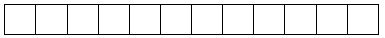 
Жол коды

Код строки

Іс-шаралар

Мероприятия

Орындалды

Выполнено

1
Орманды зиянкестер мен аурулардан биологиялық әдістермен қорғау – барлығы

Защита леса от вредителей и болезней биологическими методами – всего
соның ішінде

в том числе
1.1
биопрепараттармен авиакүрес 

авиаборьба биопрепаратами
1.2
жердегі биологиялық күрес іс-шаралары 

наземные биологические меры борьбы
оның ішінде

из них
1.2.1
микробиологиялық 

микробиологические
1.3
авиахимкүрес 

авиахимборьба
1.4
жердегі химиялық күрес шаралары 

наземные химические меры борьбы
Жол коды

Код строки

Атауы

Наименование

Барлығы

Всего

2
Орман екпелері жойылды – барлығы

Погибло лесных насаждений – всего
соның ішінде

в том числе
2.1
зиянды жәндіктер зақымдаған 

от повреждений вредными насекомыми
2.2
жабайы жануарлар зақымдаған 

от повреждений дикими животными
2.3
орман ауруларынан 

от болезней леса
2.4
антропогендік факторлардан – барлығы

от антропогенных факторов – всего
соның ішінде

в том числе

 
2.4.1
өңдірістік шығарындылар әсерінен 

от воздействия промышленных выбросов
2.4.2
жағымсыз ауа-райы жағдайлары әсерлерінен 

от воздействия неблагоприятных погодных условий
2.4.3
орман өрттерінен

от лесных пожаров
Орман зиянкестері мен аурулары

Вредители и болезни леса

Есепті жылдың басында жалпы ауданы

Общая площадь на начало отчетного года

Қайтадан жанданды

Возникло вновь

Табиғи факторлардың әсерінен жойылды

Ликвидировано природными факторами

Күрес шараларымен жойылды

Ликвидировано мерами борьбы

Есепті жылдың соңында барлық ошақтар және орман аурулары

Всего очагов и болезней леса на конец отчетного года

оданкүрес шараларын талап ететін ошақтар

из них очагов, требующих мер борьбы

А
1
2
3
4
5
6
Барлығы

Всего
Алғашқы статистикалық деректерді таратуға келісеміз2

Согласны на распространение первичных статистических данных2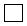 
Алғашқы статистикалық деректерді таратуға келіспейміз2

Не согласны на распространение первичных статистических данных2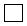 Приложение 6 к приказу 
Председателя Комитета по 
статистике Министерства 
национальной экономики 
Республики Казахстан 
от 2 февраля 2018 года № 24Приложение 24 к приказу 
исполняющего обязанности 
Председателя Комитета по 
статистике Министерства 
национальной экономики 
Республики Казахстан 
от 30 декабря 2015 года № 231Приложение 7 к приказу
Председателя Комитета 
Республики Казахстан 
по статистике 
от 2 февраля 2018 года № 24Приложение 25 к приказу 
исполняющего обязанности 
Председателя Комитета по 
статистике Министерства 
национальной экономики 
Республики Казахстан 
от 30 декабря 2015 года № 231 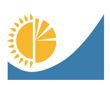 
Мемлекеттік статистика органдары құпиялылығына кепілдік береді

Конфиденциальность гарантируется органами государственной статистики

Ведомстволық статистикалық байқаудың статистикалық нысаны 

Статистическая форма ведомственного статистического наблюдения
Мемлекеттік статистика органдары құпиялылығына кепілдік береді

Конфиденциальность гарантируется органами государственной статистики

Ведомстволық статистикалық байқаудың статистикалық нысаны 

Статистическая форма ведомственного статистического наблюдения
Мемлекеттік статистика органдары құпиялылығына кепілдік береді

Конфиденциальность гарантируется органами государственной статистики

Ведомстволық статистикалық байқаудың статистикалық нысаны 

Статистическая форма ведомственного статистического наблюдения
Қазақстан Республикасы Ұлттық экономика министрлігі Статистика комитеті төрағасының міндетін атқарушының 2015 жылғы 30 желтоқсандағы № 231 бұйрығына 25-қосымша

Қазақстан Республикасының Ауыл шаруашылығы министрлігі Орман шаруашылығы және жануарлар дүниесі комитетіне тапсырады

Представляется Комитету лесного хозяйства и животного мира Министерства сельского хозяйства Республики Казахстан

Статистикалық нысан www.mgov.kz интернет-ресурсына орналастырылған 

Статистическая форма размещена на интернет-ресурсе www.mgov.kz.
Қазақстан Республикасының Ауыл шаруашылығы министрлігі Орман шаруашылығы және жануарлар дүниесі комитетіне тапсырады

Представляется Комитету лесного хозяйства и животного мира Министерства сельского хозяйства Республики Казахстан

Статистикалық нысан www.mgov.kz интернет-ресурсына орналастырылған 

Статистическая форма размещена на интернет-ресурсе www.mgov.kz.
Қазақстан Республикасының Ауыл шаруашылығы министрлігі Орман шаруашылығы және жануарлар дүниесі комитетіне тапсырады

Представляется Комитету лесного хозяйства и животного мира Министерства сельского хозяйства Республики Казахстан

Статистикалық нысан www.mgov.kz интернет-ресурсына орналастырылған 

Статистическая форма размещена на интернет-ресурсе www.mgov.kz.
Қазақстан Республикасының Ауыл шаруашылығы министрлігі Орман шаруашылығы және жануарлар дүниесі комитетіне тапсырады

Представляется Комитету лесного хозяйства и животного мира Министерства сельского хозяйства Республики Казахстан

Статистикалық нысан www.mgov.kz интернет-ресурсына орналастырылған 

Статистическая форма размещена на интернет-ресурсе www.mgov.kz.
Қазақстан Республикасының Ауыл шаруашылығы министрлігі Орман шаруашылығы және жануарлар дүниесі комитетіне тапсырады

Представляется Комитету лесного хозяйства и животного мира Министерства сельского хозяйства Республики Казахстан

Статистикалық нысан www.mgov.kz интернет-ресурсына орналастырылған 

Статистическая форма размещена на интернет-ресурсе www.mgov.kz.
Мемлекеттік статистиканың тиісті органдарына анық емес бастапқы статистикалық деректерді ұсыну және бастапқы статистикалық деректерді белгіленген мерзімде ұсынбау "Әкімшілік құқық бұзушылық туралы" Қазақстан Республикасы Кодексінің 497-бабында көзделген әкімшілік құқық бұзушылықтар болып табылады

Представление недостоверных и непредставление первичных статистических данных в соответствующие органы государственной статистики в установленный срок являются административными правонарушениями, предусмотренными статьей 497 Кодекса Республики Казахстан "Об административных правонарушениях"
Мемлекеттік статистиканың тиісті органдарына анық емес бастапқы статистикалық деректерді ұсыну және бастапқы статистикалық деректерді белгіленген мерзімде ұсынбау "Әкімшілік құқық бұзушылық туралы" Қазақстан Республикасы Кодексінің 497-бабында көзделген әкімшілік құқық бұзушылықтар болып табылады

Представление недостоверных и непредставление первичных статистических данных в соответствующие органы государственной статистики в установленный срок являются административными правонарушениями, предусмотренными статьей 497 Кодекса Республики Казахстан "Об административных правонарушениях"
Мемлекеттік статистиканың тиісті органдарына анық емес бастапқы статистикалық деректерді ұсыну және бастапқы статистикалық деректерді белгіленген мерзімде ұсынбау "Әкімшілік құқық бұзушылық туралы" Қазақстан Республикасы Кодексінің 497-бабында көзделген әкімшілік құқық бұзушылықтар болып табылады

Представление недостоверных и непредставление первичных статистических данных в соответствующие органы государственной статистики в установленный срок являются административными правонарушениями, предусмотренными статьей 497 Кодекса Республики Казахстан "Об административных правонарушениях"
Мемлекеттік статистиканың тиісті органдарына анық емес бастапқы статистикалық деректерді ұсыну және бастапқы статистикалық деректерді белгіленген мерзімде ұсынбау "Әкімшілік құқық бұзушылық туралы" Қазақстан Республикасы Кодексінің 497-бабында көзделген әкімшілік құқық бұзушылықтар болып табылады

Представление недостоверных и непредставление первичных статистических данных в соответствующие органы государственной статистики в установленный срок являются административными правонарушениями, предусмотренными статьей 497 Кодекса Республики Казахстан "Об административных правонарушениях"
Мемлекеттік статистиканың тиісті органдарына анық емес бастапқы статистикалық деректерді ұсыну және бастапқы статистикалық деректерді белгіленген мерзімде ұсынбау "Әкімшілік құқық бұзушылық туралы" Қазақстан Республикасы Кодексінің 497-бабында көзделген әкімшілік құқық бұзушылықтар болып табылады

Представление недостоверных и непредставление первичных статистических данных в соответствующие органы государственной статистики в установленный срок являются административными правонарушениями, предусмотренными статьей 497 Кодекса Республики Казахстан "Об административных правонарушениях"
Статистикалық нысан коды 3961204

Код статистической формы 3961204
Статистикалық нысан коды 3961204

Код статистической формы 3961204
Статистикалық нысан коды 3961204

Код статистической формы 3961204
Орман тұқымдарын дайындау туралы есеп

Отчет о заготовке лесных семян

20 ОШ (орман шаруашылығы)

20 ЛХ (лесное хозяйство)
20 ОШ (орман шаруашылығы)

20 ЛХ (лесное хозяйство)
20 ОШ (орман шаруашылығы)

20 ЛХ (лесное хозяйство)
Орман шаруашылығы мемлекеттік мекемелері, мемлекеттік ұлттық табиғи парктер, мемлекеттік орман табиғи резерваттары, "Сандықтау оқу-өндірістік орман шаруашылығы" республикалық мемлекеттік мекемесі, "Жасыл Аймақ" шаруашылық жүргізу құқығындағы республикалық мемлекеттік кәсіпорны, "Республикалық орман селекциялық орталығы" республикалық мемлекеттік қазыналық кәсіпорны, орман шаруашылығы және жануарлар дүниесінің облыстық аумақтық инспекциялары тапсырады

Представляют – государственные учреждения лесного хозяйства, государственные национальные природные парки, государственные лесные природные резерваты, Республиканское государственное учреждение "Сандыктауское учебно-производственное лесное хозяйство", Республиканское государственное предприятие на праве хозяйственного ведения "Жасыл Аймак", Республиканское государственное казенное предприятие "Республиканский лесной селекционный центр", областные территориальные инспекции лесного хозяйства и животного мира
Орман шаруашылығы мемлекеттік мекемелері, мемлекеттік ұлттық табиғи парктер, мемлекеттік орман табиғи резерваттары, "Сандықтау оқу-өндірістік орман шаруашылығы" республикалық мемлекеттік мекемесі, "Жасыл Аймақ" шаруашылық жүргізу құқығындағы республикалық мемлекеттік кәсіпорны, "Республикалық орман селекциялық орталығы" республикалық мемлекеттік қазыналық кәсіпорны, орман шаруашылығы және жануарлар дүниесінің облыстық аумақтық инспекциялары тапсырады

Представляют – государственные учреждения лесного хозяйства, государственные национальные природные парки, государственные лесные природные резерваты, Республиканское государственное учреждение "Сандыктауское учебно-производственное лесное хозяйство", Республиканское государственное предприятие на праве хозяйственного ведения "Жасыл Аймак", Республиканское государственное казенное предприятие "Республиканский лесной селекционный центр", областные территориальные инспекции лесного хозяйства и животного мира
Орман шаруашылығы мемлекеттік мекемелері, мемлекеттік ұлттық табиғи парктер, мемлекеттік орман табиғи резерваттары, "Сандықтау оқу-өндірістік орман шаруашылығы" республикалық мемлекеттік мекемесі, "Жасыл Аймақ" шаруашылық жүргізу құқығындағы республикалық мемлекеттік кәсіпорны, "Республикалық орман селекциялық орталығы" республикалық мемлекеттік қазыналық кәсіпорны, орман шаруашылығы және жануарлар дүниесінің облыстық аумақтық инспекциялары тапсырады

Представляют – государственные учреждения лесного хозяйства, государственные национальные природные парки, государственные лесные природные резерваты, Республиканское государственное учреждение "Сандыктауское учебно-производственное лесное хозяйство", Республиканское государственное предприятие на праве хозяйственного ведения "Жасыл Аймак", Республиканское государственное казенное предприятие "Республиканский лесной селекционный центр", областные территориальные инспекции лесного хозяйства и животного мира
Орман шаруашылығы мемлекеттік мекемелері, мемлекеттік ұлттық табиғи парктер, мемлекеттік орман табиғи резерваттары, "Сандықтау оқу-өндірістік орман шаруашылығы" республикалық мемлекеттік мекемесі, "Жасыл Аймақ" шаруашылық жүргізу құқығындағы республикалық мемлекеттік кәсіпорны, "Республикалық орман селекциялық орталығы" республикалық мемлекеттік қазыналық кәсіпорны, орман шаруашылығы және жануарлар дүниесінің облыстық аумақтық инспекциялары тапсырады

Представляют – государственные учреждения лесного хозяйства, государственные национальные природные парки, государственные лесные природные резерваты, Республиканское государственное учреждение "Сандыктауское учебно-производственное лесное хозяйство", Республиканское государственное предприятие на праве хозяйственного ведения "Жасыл Аймак", Республиканское государственное казенное предприятие "Республиканский лесной селекционный центр", областные территориальные инспекции лесного хозяйства и животного мира
Орман шаруашылығы мемлекеттік мекемелері, мемлекеттік ұлттық табиғи парктер, мемлекеттік орман табиғи резерваттары, "Сандықтау оқу-өндірістік орман шаруашылығы" республикалық мемлекеттік мекемесі, "Жасыл Аймақ" шаруашылық жүргізу құқығындағы республикалық мемлекеттік кәсіпорны, "Республикалық орман селекциялық орталығы" республикалық мемлекеттік қазыналық кәсіпорны, орман шаруашылығы және жануарлар дүниесінің облыстық аумақтық инспекциялары тапсырады

Представляют – государственные учреждения лесного хозяйства, государственные национальные природные парки, государственные лесные природные резерваты, Республиканское государственное учреждение "Сандыктауское учебно-производственное лесное хозяйство", Республиканское государственное предприятие на праве хозяйственного ведения "Жасыл Аймак", Республиканское государственное казенное предприятие "Республиканский лесной селекционный центр", областные территориальные инспекции лесного хозяйства и животного мира
Тапсыру мерзімі – есепті кезеңнен кейінгі 1 ақпанға (қоса алғанда) дейін

Срок представления – до 1 февраля (включительно) после отчетного периода
Тапсыру мерзімі – есепті кезеңнен кейінгі 1 ақпанға (қоса алғанда) дейін

Срок представления – до 1 февраля (включительно) после отчетного периода
Тапсыру мерзімі – есепті кезеңнен кейінгі 1 ақпанға (қоса алғанда) дейін

Срок представления – до 1 февраля (включительно) после отчетного периода
Тапсыру мерзімі – есепті кезеңнен кейінгі 1 ақпанға (қоса алғанда) дейін

Срок представления – до 1 февраля (включительно) после отчетного периода
Тапсыру мерзімі – есепті кезеңнен кейінгі 1 ақпанға (қоса алғанда) дейін

Срок представления – до 1 февраля (включительно) после отчетного периода
БСН коды 

Код БИН
БСН коды 

Код БИН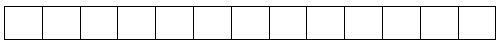 
Тұқымдар атауы

Наименование пород

Тұ-қым-дар коды

Код

породы

Бір жылғы жоспар,

Килограмм План на год, килограмм

Нақты дайындалды

Фактический заготовлено

Жыл соңына қалғаны

Остаток на конец года

мөлшері,

килограмм

количество, килограмм

шығындар сомасы, мың тенге

сумма затрат, тысяч тенге

мөлшері,

килограмм

количество, килограмм

оның ішінде тексерілген, килограмм

в том числе проверенных, килограмм

өңделмеген бүрлер мен жемістер мөлшері, килограмм 

количество непереработанных шишек и плодов, килограмм

А
Б
1
2
3
4
5
6
Қылқан жапырақтылар жиыны,

Итого хвойных,

оның ішінде:

в том числе:
01
кәдімгі қарағай

сосна обыкновенная
02
шырша

ель
03
бал қарағай

лиственница
04
самырсын

кедр
05
майқарағай 

пихта
06
басқалары

прочие
07
Жапырақтылар жиыны,

Итого лиственных,

оның ішінде:

в том числе:
08
емен

дуб
09
қайың

береза
10
грек жаңғағы

орех грецкий
11
терек

тополь
12
үйеңкі

клен
13
шетен

ясень 
14
шегіршін тұқымдас-тар

ильмовые
15
сексеуіл

саксаул
16
жиде

лох
17
Жемісті-тұқымдылар

Плодово-семечковые
18
Жемісті-сүйектілер

Плодово-косточковые
19
басқалары

прочие
20
Бұтақтар жиыны

Итого кустарниковые 

оның ішінде:

в том числе:
21
шырғанақ

облепиха
22
қарақат

смородина
23
черкез, жүзгін, теріскен

черкез, джузгун, терескен
24
итмұрын

шиповник
25
басқалары

прочие
26
Барлығы

Всего
27
Алғашқы статистикалық деректерді таратуға келісеміз*

Согласны на распространение первичных статистических данных*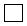 
Алғашқы статистикалық деректерді таратуға келіспейміз*

Не согласны на распространение первичных статистических данных*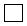 Приложение 8 к приказу 
Председателя Комитета 
Республики Казахстан по 
статистике
 от 2 февраля 2018 года № 24Приложение 26 к приказу 
исполняющего обязанности 
Председателя Комитета по 
статистике Министерства 
национальной экономики 
Республики Казахстан 
от 30 декабря 2015 года № 231Приложение 9 к приказу 
Председателя Комитета по 
статистике Министерство 
национальной экономики
Республики Казахстан
от 2 февраля 2018 года № 24Приложение 27 к приказу 
исполняющего обязанности 
Председателя Комитета по 
статистике Министерства 
национальной экономики 
Республики Казахстан 
от 30 декабря 2015 года № 231 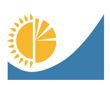 
Мемлекеттік статистика органдары құпиялылығына кепілдік береді

Конфиденциальность гарантируется органами государственной статистики
Мемлекеттік статистика органдары құпиялылығына кепілдік береді

Конфиденциальность гарантируется органами государственной статистики
Мемлекеттік статистика органдары құпиялылығына кепілдік береді

Конфиденциальность гарантируется органами государственной статистики
Мемлекеттік статистика органдары құпиялылығына кепілдік береді

Конфиденциальность гарантируется органами государственной статистики
Қазақстан Республикасы Ұлттық экономика министрлігі Статистика комитеті төрағасының міндетін атқарушының 2015 жылғы 30 желтоқсандағы № 231 бұйрығына 
27-қосымша

Ведомстволық статистикалық байқаудың статистикалық нысаны 

Статистическая форма ведомственного статистического наблюдения
Ведомстволық статистикалық байқаудың статистикалық нысаны 

Статистическая форма ведомственного статистического наблюдения
Ведомстволық статистикалық байқаудың статистикалық нысаны 

Статистическая форма ведомственного статистического наблюдения
Ведомстволық статистикалық байқаудың статистикалық нысаны 

Статистическая форма ведомственного статистического наблюдения
Қазақстан Республикасының Ауыл шаруашылығы министрлігінің Орман шаруашылығы және жануарлар дүниесі комитетіне тапсырылады

Представляется Комитету лесного хозяйства и животного мира Министерства сельского хозяйства Республики Казахстан

Статистикалық нысанды www.mgov.kz интернет-ресурсына орналастырылған

Статистическая форма размещена на интернет-ресурсе www.stat.gov.kz.
Қазақстан Республикасының Ауыл шаруашылығы министрлігінің Орман шаруашылығы және жануарлар дүниесі комитетіне тапсырылады

Представляется Комитету лесного хозяйства и животного мира Министерства сельского хозяйства Республики Казахстан

Статистикалық нысанды www.mgov.kz интернет-ресурсына орналастырылған

Статистическая форма размещена на интернет-ресурсе www.stat.gov.kz.
Қазақстан Республикасының Ауыл шаруашылығы министрлігінің Орман шаруашылығы және жануарлар дүниесі комитетіне тапсырылады

Представляется Комитету лесного хозяйства и животного мира Министерства сельского хозяйства Республики Казахстан

Статистикалық нысанды www.mgov.kz интернет-ресурсына орналастырылған

Статистическая форма размещена на интернет-ресурсе www.stat.gov.kz.
Қазақстан Республикасының Ауыл шаруашылығы министрлігінің Орман шаруашылығы және жануарлар дүниесі комитетіне тапсырылады

Представляется Комитету лесного хозяйства и животного мира Министерства сельского хозяйства Республики Казахстан

Статистикалық нысанды www.mgov.kz интернет-ресурсына орналастырылған

Статистическая форма размещена на интернет-ресурсе www.stat.gov.kz.
Қазақстан Республикасының Ауыл шаруашылығы министрлігінің Орман шаруашылығы және жануарлар дүниесі комитетіне тапсырылады

Представляется Комитету лесного хозяйства и животного мира Министерства сельского хозяйства Республики Казахстан

Статистикалық нысанды www.mgov.kz интернет-ресурсына орналастырылған

Статистическая форма размещена на интернет-ресурсе www.stat.gov.kz.
Қазақстан Республикасының Ауыл шаруашылығы министрлігінің Орман шаруашылығы және жануарлар дүниесі комитетіне тапсырылады

Представляется Комитету лесного хозяйства и животного мира Министерства сельского хозяйства Республики Казахстан

Статистикалық нысанды www.mgov.kz интернет-ресурсына орналастырылған

Статистическая форма размещена на интернет-ресурсе www.stat.gov.kz.
Мемлекеттік статистиканың тиісті органдарына анық емес бастапқы статистикалық деректерді ұсыну және бастапқы статистикалық деректерді белгіленген мерзімде ұсынбау "Әкімшілік құқық бұзушылық туралы" Қазақстан Республикасы Кодексінің 497-бабында көзделген әкімшілік құқық бұзушылықтар болып табылады

Представление недостоверных и непредставление первичных статистических данных в соответствующие органы государственной статистики в установленный срок являются административными правонарушениями, предусмотренными статьей 497 Кодекса Республики Казахстан "Об административных правонарушениях"
Мемлекеттік статистиканың тиісті органдарына анық емес бастапқы статистикалық деректерді ұсыну және бастапқы статистикалық деректерді белгіленген мерзімде ұсынбау "Әкімшілік құқық бұзушылық туралы" Қазақстан Республикасы Кодексінің 497-бабында көзделген әкімшілік құқық бұзушылықтар болып табылады

Представление недостоверных и непредставление первичных статистических данных в соответствующие органы государственной статистики в установленный срок являются административными правонарушениями, предусмотренными статьей 497 Кодекса Республики Казахстан "Об административных правонарушениях"
Мемлекеттік статистиканың тиісті органдарына анық емес бастапқы статистикалық деректерді ұсыну және бастапқы статистикалық деректерді белгіленген мерзімде ұсынбау "Әкімшілік құқық бұзушылық туралы" Қазақстан Республикасы Кодексінің 497-бабында көзделген әкімшілік құқық бұзушылықтар болып табылады

Представление недостоверных и непредставление первичных статистических данных в соответствующие органы государственной статистики в установленный срок являются административными правонарушениями, предусмотренными статьей 497 Кодекса Республики Казахстан "Об административных правонарушениях"
Мемлекеттік статистиканың тиісті органдарына анық емес бастапқы статистикалық деректерді ұсыну және бастапқы статистикалық деректерді белгіленген мерзімде ұсынбау "Әкімшілік құқық бұзушылық туралы" Қазақстан Республикасы Кодексінің 497-бабында көзделген әкімшілік құқық бұзушылықтар болып табылады

Представление недостоверных и непредставление первичных статистических данных в соответствующие органы государственной статистики в установленный срок являются административными правонарушениями, предусмотренными статьей 497 Кодекса Республики Казахстан "Об административных правонарушениях"
Мемлекеттік статистиканың тиісті органдарына анық емес бастапқы статистикалық деректерді ұсыну және бастапқы статистикалық деректерді белгіленген мерзімде ұсынбау "Әкімшілік құқық бұзушылық туралы" Қазақстан Республикасы Кодексінің 497-бабында көзделген әкімшілік құқық бұзушылықтар болып табылады

Представление недостоверных и непредставление первичных статистических данных в соответствующие органы государственной статистики в установленный срок являются административными правонарушениями, предусмотренными статьей 497 Кодекса Республики Казахстан "Об административных правонарушениях"
Мемлекеттік статистиканың тиісті органдарына анық емес бастапқы статистикалық деректерді ұсыну және бастапқы статистикалық деректерді белгіленген мерзімде ұсынбау "Әкімшілік құқық бұзушылық туралы" Қазақстан Республикасы Кодексінің 497-бабында көзделген әкімшілік құқық бұзушылықтар болып табылады

Представление недостоверных и непредставление первичных статистических данных в соответствующие органы государственной статистики в установленный срок являются административными правонарушениями, предусмотренными статьей 497 Кодекса Республики Казахстан "Об административных правонарушениях"
Статистикалық нысан коды

3951204

 Код статистической формы 
Статистикалық нысан коды

3951204

 Код статистической формы 
Статистикалық нысан коды

3951204

 Код статистической формы 
Ерекше қорғалатын табиғи аумақтарды есепке алу

Учет особо охраняемых природных территорий

3951204

1 ООПТ

 
3951204

1 ООПТ

 
3951204

1 ООПТ

 
Мемлекеттік табиғи қорықтар, мемлекеттік ұлттық табиғи парктер, мемлекеттік табиғи резерваттар, мемлекеттік өңірлік табиғи парктер, облыстық орман шаруашылығы және жануарлар дүниесі аумақтық инспекциялары тапсырады

Представляют государственные природные заповедники, государственные национальные природные парки, государственные природные резерваты, государственные региональные природные парки, областные территориальные инспекции лесного хозяйства и животного мира.
Мемлекеттік табиғи қорықтар, мемлекеттік ұлттық табиғи парктер, мемлекеттік табиғи резерваттар, мемлекеттік өңірлік табиғи парктер, облыстық орман шаруашылығы және жануарлар дүниесі аумақтық инспекциялары тапсырады

Представляют государственные природные заповедники, государственные национальные природные парки, государственные природные резерваты, государственные региональные природные парки, областные территориальные инспекции лесного хозяйства и животного мира.
Мемлекеттік табиғи қорықтар, мемлекеттік ұлттық табиғи парктер, мемлекеттік табиғи резерваттар, мемлекеттік өңірлік табиғи парктер, облыстық орман шаруашылығы және жануарлар дүниесі аумақтық инспекциялары тапсырады

Представляют государственные природные заповедники, государственные национальные природные парки, государственные природные резерваты, государственные региональные природные парки, областные территориальные инспекции лесного хозяйства и животного мира.
Мемлекеттік табиғи қорықтар, мемлекеттік ұлттық табиғи парктер, мемлекеттік табиғи резерваттар, мемлекеттік өңірлік табиғи парктер, облыстық орман шаруашылығы және жануарлар дүниесі аумақтық инспекциялары тапсырады

Представляют государственные природные заповедники, государственные национальные природные парки, государственные природные резерваты, государственные региональные природные парки, областные территориальные инспекции лесного хозяйства и животного мира.
Мемлекеттік табиғи қорықтар, мемлекеттік ұлттық табиғи парктер, мемлекеттік табиғи резерваттар, мемлекеттік өңірлік табиғи парктер, облыстық орман шаруашылығы және жануарлар дүниесі аумақтық инспекциялары тапсырады

Представляют государственные природные заповедники, государственные национальные природные парки, государственные природные резерваты, государственные региональные природные парки, областные территориальные инспекции лесного хозяйства и животного мира.
Мемлекеттік табиғи қорықтар, мемлекеттік ұлттық табиғи парктер, мемлекеттік табиғи резерваттар, мемлекеттік өңірлік табиғи парктер, облыстық орман шаруашылығы және жануарлар дүниесі аумақтық инспекциялары тапсырады

Представляют государственные природные заповедники, государственные национальные природные парки, государственные природные резерваты, государственные региональные природные парки, областные территориальные инспекции лесного хозяйства и животного мира.
Тапсыру мерзімі – есепті кезеңнен кейінгі 1 ақпанға (қоса алғанда) дейін

Срок представления - до 1 февраля (включительно) после отчетного периода
Тапсыру мерзімі – есепті кезеңнен кейінгі 1 ақпанға (қоса алғанда) дейін

Срок представления - до 1 февраля (включительно) после отчетного периода
Тапсыру мерзімі – есепті кезеңнен кейінгі 1 ақпанға (қоса алғанда) дейін

Срок представления - до 1 февраля (включительно) после отчетного периода
Тапсыру мерзімі – есепті кезеңнен кейінгі 1 ақпанға (қоса алғанда) дейін

Срок представления - до 1 февраля (включительно) после отчетного периода
Тапсыру мерзімі – есепті кезеңнен кейінгі 1 ақпанға (қоса алғанда) дейін

Срок представления - до 1 февраля (включительно) после отчетного периода
Тапсыру мерзімі – есепті кезеңнен кейінгі 1 ақпанға (қоса алғанда) дейін

Срок представления - до 1 февраля (включительно) после отчетного периода
БСН коды 

Код БИН

 
БСН коды 

Код БИН

 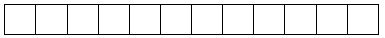 
ЖСН коды

код ИИН
ЖСН коды

код ИИН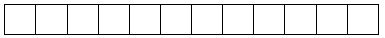 
Ерекше қорғалатын табиғи аумақтардың түрлері

Виды особо охраняемых природных территорий

Жол-дың коды

Код строки

саны

количество

алқа-бы

площадь

Ерекше қорғалатын табиғи аумақтардың маңызы:

Значение особо охраняемых

природных территорий:

республикалық

республиканское

жергілікті

местное

саны

количество

алқабы

площадь

саны

количество

алқабы

площадь

А
Б
1
2
3
4
5
6
Табиғат қорғау мекемелері, жиыны 

Природоохранные учреждения, итого
01
оның ішінде:

из них:
Мемлекеттік табиғи қорықтар

Государственные природные заповедники
02
Х
Х
оның ішінде орман қорының

в том числе лесного фонда
03
Х
Х
Мемлекеттік ұлттық табиғи парктер

Государственные национальные природные парки
04
Х
Х
оның ішінде орман қорының

в том числе лесного фонда
05
Х
Х
Мемлекеттік табиғи резерваттар

Государственные природные резерваты
06
Х
Х
оның ішінде орман қорының

в том числе лесного фонда
07
Х
Х
Мемлекеттік өңірлік табиғи парктер

Государственные региональные природные парки
08
Х
Х
оның ішінде орман қорының

в том числе лесного фонда
10
Мемлекеттік кәсіпорын нысанында құрылған табиғат қорғау ұйымдары, жиыны

Природоохранные организации, созданные в форме государственного предприятия, итого
11
Мемлекеттік зоологиялық парктер

Государственные зоологические парки
12
Мемлекеттік ботаникалық бақтар

Государственные ботанические сады
13
Мемлекеттік дендрологиялық парктер

Государственные дендрологические парки
14
Заңды тұлға мәртебесі жоқ ерекше қорғалатын табиғи аумақтар, жиыны

Особо охраняемые природные территории, без статуса юридического лица, итого
15
 оның ішінде: Мемлекеттік табиғат ескерткіштері, жиыны 

из них: Государственные памятники природы, итого
16
оның ішінде табиғат қорғау мекемелерінің аумағында

в том числе на территории природоохранных учреждений
17
Мемлекеттік табиғи қаумалдар, жиыны

Государственные природные заказники, итого
18
оның ішінде: кешенді

в том числе: комплексные
19
ботаникалық

ботанические
20
зоологиялық

зоологические
21
палеонтологиялық

палеонтологические
22
гидрологиялық

гидрологические
23
геоморфологиялық

геоморфологические
24
геологиялық және минералогиялық

геологические и минералогические
25
топырақтық

почвенные
26
Мемлекеттік қорық аймақтары

Государственные заповедные зоны
27
 

Х
Х
Барлығы 

Всего
28
Ерекше қорғалатын табиғи аумақтардың түрлері

Виды особо охраняемых природных территорий

Жол-дың коды

Код строки

Саны

Количество

Алқабы

Площадь

Ерекше қорғалатын табиғи аумақтардың маңызы:

Значение особо охраняемых природных территорий:

Республикалық

Республиканское

Жергілікті

Местное

Саны

количество

Алқабы

площадь

Саны

количество

Алқабы

площадь

А
Б
1
2
3
4
5
6
Мемлекеттік ұлттық табиғи парктер, жиыны оның ішінде аймақтар: 

Государственные национальные природные парки, итого в том числе зоны:
01
Х
Х
қорық режимі 

заповедного режима
02
Х
Х
экологиялық тұрақтандыру 

экологической стабилизации
03
Х
Х
туристік және рекреациялық қызмет

туристской и рекреационной деятельности
04
Х
Х
шектеулі шаруашылық қызмет

ограниченной хозяйственной деятельности
05
Х
Х
Мемлекеттік табиғи резерваттар, жиыны

Государственные природные резерваты, итого
06
Х
Х
қорық режимі (негізгі аймақ)

заповедного режима (зона ядра)
07
Х
Х
аралық аймақ

буферная зона
08
Х
Х
Мемлекеттік өңірлік табиғи парктер, жиыны оның ішінде аймақтар: 

Государственные региональные природные парки, итого в том числе зоны:
09
Х
Х
қорық режимі

заповедного режима
10
Х
Х
экологиялық тұрақтандыру, 

экологической стабилизации
11
Х
Х
туристік және рекреациялық қызмет

туристской и рекреационной деятельности
12
Х
Х
шектеулі шаруашылық қызмет

ограниченной хозяйственной деятельности
13
Х
Х
Ерекше қорғалатын табиғи аумақтардың түрлері

Виды особо охраняемых природных территорий

Жолдың коды

Код строки

Өлшем бірлігі

Единицы измерения

Саны

Количество

А
Б
Г
1
1. Өсімдіктер түрлерінің бар-жоғы - барлығы 

 Наличие видов растений - всего
01
оның ішінде:

из них:
балдырлар – барлығы

водоросли - всего
02
қыналар – барлығы

лишайники - всего
03
мүктер – барлығы

мхи - всего
04
қырыққұлақ тәрізділер – барлығы

папоротникообразные – всего
05
жалаңаш тұқымдылар – барлығы

голосеменные – всего
06
жабық тұқымдылар – барлығы

покрытосеменные – всего
07
оның ішінде: 

в том числе:
Қазақстан Республикасының Қызыл кітабына енгізілген түрлердің саны

число видов занесенных в Красную книгу Республики Казахстан
08
индикаторлық түрлердің саны

число индикаторных видов
09
2. Сүтқоректілер түрлерінің бар-жоғы – барлығы

Наличие видов млекопитающих - всего
10
оның ішінде: 

в том числе:
Қазақстан Республикасының Қызыл кітабына енгізілген түрлердің саны

число видов занесенных в Красную книгу Республики Казахстан
11
индикаторлық түрлердің саны

число индикаторных видов
12
3. Құстар түрлерінің бар-жоғы – барлығы 

 Наличие видов птиц - всего
13
оның ішінде:

в том числе:
Қазақстан Республикасының Қызыл кітабына енгізілген түрлердің саны

число видов занесенных в Красную книгу Республики Казахстан
14
индикаторлық түрлердің саны

число индикаторных видов
15
4. Қосмекенділер түрлерінің бар-жоғы - барлығы 

 Наличие видов земноводных – всего
16
оның ішінде: 

в том числе:
Қазақстан Республикасының Қызыл кітабына енгізілген түрлердің саны

число видов занесенных в Красную книгу Республики Казахстан
17
индикаторлық түрлердің саны

число индикаторных видов
18
5. Бауырымен жорғалаушылар түрлерінің бар-жоғы –барлығы 

Наличие видов пресмыкающихся - всего
19
оның ішінде: 

в том числе:
Қазақстан Республикасының Қызыл кітабына енгізілген түрлердің саны

число видов занесенных в Красную книгу Республики Казахстан
20
индикаторлық түрлердің саны

число индикаторных видов
21
6. Буынаяқтылар түрлерінің бар-жоғы - барлығы 

 Наличие видов членистоногих - всего
22
оның ішінде: 

в том числе:
Қазақстан Республикасының Қызыл кітабына енгізілген түрлердің саны

число видов занесенных в Красную книгу Республики Казахстан
23
индикаторлық түрлердің саны

число индикаторных видов
24
7. Буынаяқтылар түрлерінің бар-жоғы – барлығы 

 Наличие видов членистоногих - всего
25
оның ішінде: 

из них:
1) өрмекші тәрізділер – барлығы

 паукообразные-всего
26
оның ішінде: 

в том числе:
Қазақстан Республикасының Қызыл кітабына енгізілген түрлердің саны

число видов занесенных в Красную книгу Республики Казахстан
27
индикаторлық түрлердің саны

число индикаторных видов
28
2) жәндіктер-барлығы

 насекомые-всего
29
оның ішінде: 

в том числе:
Қазақстан Республикасының Қызыл кітабына енгізілген түрлердің саны

число видов занесенных в Красную книгу Республики Казахстан
30
индикаторлық түрлердің саны

число индикаторных видов
31
3) шаян тәрізділер-барлығы

 ракообразные-всего
32
оның ішінде: 

в том числе:
Қазақстан Республикасының Қызыл кітабына енгізілген түрлердің саны

число видов занесенных в Красную книгу Республики Казахстан
33
индикаторлық түрлердің саны

число индикаторных видов
34
Іс-шаралар атауы

Наименование мероприятий

Жолдың коды

Код строки

Өлшем бірлігі

Единицы измерения

Жоспарланғаны

Запланировано

Нақты орындалғаны

Фактически выполнено

А
Б
В
1
2
1. Ғылыми-зерттеу жұмыстары 

 Научно-исследовательские работы
1. Ғылыми-зерттеу жұмыстары 

 Научно-исследовательские работы
1. Ғылыми-зерттеу жұмыстары 

 Научно-исследовательские работы
1. Ғылыми-зерттеу жұмыстары 

 Научно-исследовательские работы
1. Ғылыми-зерттеу жұмыстары 

 Научно-исследовательские работы
Ғылыми тақырыптар саны – барлығы

Количество научных тем - всего
01
тақырып

тема 
Тақырыптардың жалпы санынан аяқталғаны

Из общего числа тем завершено
02
-"-
Жарияланған ғылыми мақалалар

Опубликовано научных статей
03
дана

штук
Шығарылған монографиялар, ғылыми еңбектер жинақтары

Выпущено монографий, сборников научных трудов
04
-"-
Ғылыми-техникалық кеңестің өткізілген мәжілістері

Проведено заседаний научно-технических советов
05
-"-
Өткізілген ғылыми семинарлар, конференциялар

Проведено научных семинаров, конференций
06
-"-
2. Экологиялық-ағарту іс-шаралары

 Эколого-просветительные мероприятия
2. Экологиялық-ағарту іс-шаралары

 Эколого-просветительные мероприятия
2. Экологиялық-ағарту іс-шаралары

 Эколого-просветительные мероприятия
2. Экологиялық-ағарту іс-шаралары

 Эколого-просветительные мероприятия
2. Экологиялық-ағарту іс-шаралары

 Эколого-просветительные мероприятия
Сапар орталықтарының/табиғат музейлерінің саны 

Количество визит центров/музеев природы
07
дана

штук

Cапар орталықтарында/табиғат музейлерінде болу

Посещено визит центров/музеев природы
08
адам

человек

Өткізілген тақырыптық көрмелер

Проведено тематических выставок
09
дана

штук

Оқылған лекциялар

Прочитано лекций
10
-"-
Өткізілген әңгімелер, консультациялар

Проведено бесед, консультаций
11
-"-
Өткізілген семинарлар

Проведено семинаров
12
-"-
БАҚ-та мақала жариялау, сөйлеу

Проведено выступлений в СМИ
13
-"-
оның ішінде: 

из них: 
газеттердегі, журналдардағы мақалалар

статьи в газетах, журналах
14
-"-
радиодан сөйлеу

выступления на радио 
15
-"-
теледидардан сөйлеу

выступления на телевидении
16
-"-
Шығарылған буклеттер 

Выпущено буклетов
17
-"-
Өткізілген экскурсиялар – барлығы

Проведено экскурсий - всего
18
-"-
оның ішінде оқу экскурсиялары

в том числе учебных
19
-"-
Экскурсияға қатысушылар саны

Количество участников экскурсий
20
адам

человек

Оқу практикаларына қатысушылар саны 

Количество участников учебных практик
21
-"-
Экологиялық-ағарту іс-шараларынан алынған қаражат

Получено средств от эколого-просветительных мероприятий
22
мың теңге

тысяч тенге

3. Туристік және рекреациялық іс-шаралар 

 Туристские и рекреационные мероприятия
3. Туристік және рекреациялық іс-шаралар 

 Туристские и рекреационные мероприятия
3. Туристік және рекреациялық іс-шаралар 

 Туристские и рекреационные мероприятия
3. Туристік және рекреациялық іс-шаралар 

 Туристские и рекреационные мероприятия
3. Туристік және рекреациялық іс-шаралар 

 Туристские и рекреационные мероприятия
Аумақтарда болу – барлығы

Посещение территорий - всего
23
адам

человек

Туристік маршруттардың саны

Количество туристских маршрутов
24
дана

штук

Экскурсиялық соқпақтар (маршруттар) саны 

Количество экскурсионных троп (маршрутов)
25
дана

штук

Маршруттардың (соқпақтардың) ұзындығы–барлығы

Протяженность маршрутов (троп)- всего
26
километр

километр

оның ішінде: 

из них: 
ат, велисопед

конных, велосипедных
27
километр

километр

жаяу

пеших
28
-"-
автокөлік, мотоцикл

автомобильных, мотоциклетных
29
-"-
желкенді қайық

парусных
30
аралас

комбинированных
31
Маршруттарда (соқпақтарда) қызмет көрсетілген адамдар саны–барлығы

Количество человек, обслуженных на маршрутах (тропах)-всего
32
адам

человек

 

оның ішінде: 

из них: 
ат, велисопед

на конных, велосипедных
33
-"-
жаяу

на пеших
34
-"-
автокөлік, мотоцикл

на автомобильных, мотоциклетных
35
-"-
желкенді қайық

на парусных
36
-"-
аралас

на комбинированных
37
-"-
Жабдықталды: тамашалау алаңқайлары және көрсету учаскелері 

Оборудовано: смотровых площадок и 

демонстрационных участков
38
дана

штук

 

аялдау алаңдары мен шатырлы лагерьлер

бивачных полян и палаточных лагерей
39
-"-
автокөлік тұрағы

стоянок для автотранспорта
40
-"-
Кемпингтер, қонақүйлер, мотельдер, туристік базалар бар

Имеется кемпингов, гостиниц, мотелей, туристических баз
41
дана

штук

Кемпингтер, қонақүйлер, мотельдер, туристік базалар бар

Имеется кемпингов, гостиниц, мотелей, туристических баз
42
орын

мест

Қоғамдық тамақтандыру, сауда орындары бар

Имеется объектов общественного питания, торговли
43
дана

штук

 

Бақылау-өткізу бекеттері жұмыс істейді

Функционирует контрольно-пропускных пунктов
44
дана

штук

Орнатылған аншлагтар, көрсеткіштер, ақпараттық стенділер

Установлено аншлагов, указателей, информационных стендов
45
Дана

штук

 

Туристік және рекреациялық қызметтен алынды - барлығы:

Получено от туристской и рекреационной деятельности-всего:
46
мың теңге

тысяч тенге

оның ішінде: 

в том числе:
ақылы қызметтер көрсету есебінен

за счет оказания платных услуг
47
-"-
Ерекше қорғалатын табиғи аумақтардың рәміздерін пайдаланғаны үшін

За использование символики особо охраняемых природных территорий
48
-"-
ерекше қорғалатын табиғи аумақтарды пайдаланғаны үшін

за использование особо охраняемых природных территорий
49
-"-
оның ішінде: 

в том числе: 
туристік және рекреациялық қызметті жүзеге асырғанда

при осуществлении туристской и рекреационной деятельности
орман пайдалануды жүзеге асырғанда

при осуществлении лесных пользований
Туристік және рекреациялық қызметтен алынған қаражатты пайдалану - барлығы

Использование средств, полученных от туристской и рекреационной деятельности – всего
50
мың теңге

тысяч тенге

оның ішінде: 

из них: 
табиғат қорғау іс-шараларына

на природоохранные мероприятия
51
-"-
қорғау және қалпына келтіру іс-шаралары

защитные и восстановительные мероприятия
52
-"-
экологиялық-ағарту іс-шаралары

эколого-просветительные мероприятия
53
-"-
 өзге де іс-шаралар

 и прочие мероприятия
54
-"-
Іс-шаралар атауы

Наименование мероприятий

Жолдың коды

Код строки

Өлшем бірлігі

Единицы измерения

Саны

Количество

1. Ерекше қорғалатын табиғи аумақтарды қорғау режимін сақтау

 Соблюдение режима охраны особо охраняемых природных территорий
1. Ерекше қорғалатын табиғи аумақтарды қорғау режимін сақтау

 Соблюдение режима охраны особо охраняемых природных территорий
1. Ерекше қорғалатын табиғи аумақтарды қорғау режимін сақтау

 Соблюдение режима охраны особо охраняемых природных территорий
1. Ерекше қорғалатын табиғи аумақтарды қорғау режимін сақтау

 Соблюдение режима охраны особо охраняемых природных территорий
1. Ерекше қорғалатын табиғи аумақтарды қорғау режимін сақтау

 Соблюдение режима охраны особо охраняемых природных территорий
Табиғи кешендерді қорғау және қалпына келтіру бойынша учаскелер саны

Количество участков по охране и восстановлению природных комплексов
Табиғи кешендерді қорғау және қалпына келтіру бойынша учаскелер саны

Количество участков по охране и восстановлению природных комплексов
01
дана

штук

 

ондағы – айналмалар 

в них – обходов
ондағы – айналмалар 

в них – обходов
02
дана

штук

Мемлекеттік инспекторлар саны

Численность государственных инспекторов
Мемлекеттік инспекторлар саны

Численность государственных инспекторов
03
адам

человек

Тәртіп бұзушылық саны - барлығы 

Количество нарушений – всего
Тәртіп бұзушылық саны - барлығы 

Количество нарушений – всего
04
оқиға

случаев

оның ішінде: 

из них: 
оның ішінде: 

из них: 
ағаштың заңсыз кесілуі

незаконная рубка леса
ағаштың заңсыз кесілуі

незаконная рубка леса
06
оқиға

случаев

ағаштың заңсыз кесілуі

незаконная рубка леса
ағаштың заңсыз кесілуі

незаконная рубка леса
07
текше метр

кубических метров

аң аулау қағидаларын бұзу

нарушение правил охоты
аң аулау қағидаларын бұзу

нарушение правил охоты
08
оқиға

случаев

балық аулау қағидаларын бұзу

нарушение правил рыболовства
балық аулау қағидаларын бұзу

нарушение правил рыболовства
09
-"-
аумақта заңсыз болу

незаконное нахождение на территории
аумақта заңсыз болу

незаконное нахождение на территории
10
-"-
өз бетімен шөп шабу, мал жаю 

самовольное сенокошение, выпас скота
өз бетімен шөп шабу, мал жаю 

самовольное сенокошение, выпас скота
11
-"-
өз бетімен өнім дайындау

самовольная заготовка продукции
өз бетімен өнім дайындау

самовольная заготовка продукции
12
-"-
өрт қауіпсіздігі қағидаларын бұзу

нарушение правил пожарной безопасности
өрт қауіпсіздігі қағидаларын бұзу

нарушение правил пожарной безопасности
13
-"-
өзге де бұзушылықтар

прочие нарушения
өзге де бұзушылықтар

прочие нарушения
14
-"-
Әкімшілік хаттамалар толтырылды 

Составлено административных протоколов
Әкімшілік хаттамалар толтырылды 

Составлено административных протоколов
15
дана

 

Айыппұлдар салынды

Наложено штрафов
Айыппұлдар салынды

Наложено штрафов
16
адам/мың теңге

человек/тысяч тенге

Өндіріп алынған айыппұлдар

Взыскано штрафов
Өндіріп алынған айыппұлдар

Взыскано штрафов
17
-"-
Залалды өтеу туралы талап-арыз берілді 

Наложено исков о возмещении ущерба
Залалды өтеу туралы талап-арыз берілді 

Наложено исков о возмещении ущерба
18
-"-
Залалды өтеу туралы талап-арыздар өндіріп алынды 

Взыскано исков о возмещении ущерба
Залалды өтеу туралы талап-арыздар өндіріп алынды 

Взыскано исков о возмещении ущерба
19
-"-
Заңсыз сүрек алынды

Изъято незаконной древесины
Заңсыз сүрек алынды

Изъято незаконной древесины
20
текше метр

кубических метров

Браконьерлік құрал-жабдықтар тәркіленді

Конфисковано орудий браконьерства
Браконьерлік құрал-жабдықтар тәркіленді

Конфисковано орудий браконьерства
21
дана

штук

Сотқа, ішкі істер органдарына, прокуратураға берілген материалдар 

Передано материалов в суд, органы внутренних дел, прокуратуру
Сотқа, ішкі істер органдарына, прокуратураға берілген материалдар 

Передано материалов в суд, органы внутренних дел, прокуратуру
22
іс

дел

оның ішінде: 

из них:
оның ішінде: 

из них:
қаралғаны 

рассмотрено
қаралғаны 

рассмотрено
23
іс

дел

Әкімшілік жауапккершілікке тартылғаны 

Привлечено к административной ответственности
Әкімшілік жауапккершілікке тартылғаны 

Привлечено к административной ответственности
24
адам

человек

Қылмыстық жауапкершілікке тартылғаны 

Привлечено к уголовной ответственности
Қылмыстық жауапкершілікке тартылғаны 

Привлечено к уголовной ответственности
25
адам

человек

Бұқаралық ақпарат құралдарында жарияланды:

Освещено в средствах массовой информации:
Бұқаралық ақпарат құралдарында жарияланды:

Освещено в средствах массовой информации:
26
рет

раз

газеттерде, журналдарда жарияланған мақалалар

опубликовано статей в газетах, журналах
газеттерде, журналдарда жарияланған мақалалар

опубликовано статей в газетах, журналах
27
рет

раз

телевидение, радио арқылы сөйлеу 

выступление по телевидению, на радио
телевидение, радио арқылы сөйлеу 

выступление по телевидению, на радио
28
рет

раз

2. Табиғи кешендерді қорғау және қалпына келтіру бойынша іс-шаралар

 Мероприятия по защите и восстановлению природных комплексов
2. Табиғи кешендерді қорғау және қалпына келтіру бойынша іс-шаралар

 Мероприятия по защите и восстановлению природных комплексов
2. Табиғи кешендерді қорғау және қалпына келтіру бойынша іс-шаралар

 Мероприятия по защите и восстановлению природных комплексов
2. Табиғи кешендерді қорғау және қалпына келтіру бойынша іс-шаралар

 Мероприятия по защите и восстановлению природных комплексов
2. Табиғи кешендерді қорғау және қалпына келтіру бойынша іс-шаралар

 Мероприятия по защите и восстановлению природных комплексов
Өртке қарсы минералды жолақтар құрылды

Создано противопожарных минерализованных полос
Өртке қарсы минералды жолақтар құрылды

Создано противопожарных минерализованных полос
29

 
километр

километр

 

Өртке қарсы минералды жолақтарға күтім жасалды

Произведено уходов за противопожарными минерализованными полосами
Өртке қарсы минералды жолақтарға күтім жасалды

Произведено уходов за противопожарными минерализованными полосами
30
километр

километр

 

Өрт жолына жасалған үзілімдер

Устроено противопожарных разрывов
Өрт жолына жасалған үзілімдер

Устроено противопожарных разрывов
31
километр

километр

Аумақты авиациялық қорғау жүзеге асырылды

Осуществлена авиационная охрана территории
Аумақты авиациялық қорғау жүзеге асырылды

Осуществлена авиационная охрана территории
32
мың гектар

тысяч гектар

Орман зиянкестерінің ошақтары тексерілді

Обследовано очагов вредителей леса
Орман зиянкестерінің ошақтары тексерілді

Обследовано очагов вредителей леса
33
гектар

гектар

Орман зиянкестерімен күрес жүргізілді

Произведена борьба с вредителями леса
Орман зиянкестерімен күрес жүргізілді

Произведена борьба с вредителями леса
34
гектар

гектар

Санитариялық мақсатта ағаш кесілді 

Выполнены санитарные рубки леса
жаппай 

сплошные
35
өтімді гектар/мың м³

гектар/тысяч м3 ликвидной

Санитариялық мақсатта ағаш кесілді 

Выполнены санитарные рубки леса
іріктеп

выборочные
36
өтімді гектар/мың м³

гектар/тысяч м3 ликвидной

Өзге де мақсаттарда ағаш кесілді

Выполнены прочие рубки леса
Өзге де мақсаттарда ағаш кесілді

Выполнены прочие рубки леса
37
өтімді

гектар/мың м³

гектар/тысяч м3 ликвидной

Питомниктерде көшеттік материал өсірілді:

 - орман дақылдарының қалемшелері;

 - орман дақылдарының көшеттері

Выращено в питомниках посадочного материала: 

 - сеянцев лесных культур;

 - саженцев лесных культур
Питомниктерде көшеттік материал өсірілді:

 - орман дақылдарының қалемшелері;

 - орман дақылдарының көшеттері

Выращено в питомниках посадочного материала: 

 - сеянцев лесных культур;

 - саженцев лесных культур
38
миллион дана

миллион штук

 

Орман дақылдарын құру есебінен орман қалпына келтірілді

Восстановлено леса за счет создания лесных культур
Орман дақылдарын құру есебінен орман қалпына келтірілді

Восстановлено леса за счет создания лесных культур
39
гектар

гектар

Табиғи қайта жаңаруға қолдау көрсетілді

Проведено содействие естественному возобновлению
Табиғи қайта жаңаруға қолдау көрсетілді

Проведено содействие естественному возобновлению
40
гектар

гектар

Қолда және жартылай ерікті жағдайда өсірілген жануарлар

Разведено животных в неволе и полувольных условиях
Қолда және жартылай ерікті жағдайда өсірілген жануарлар

Разведено животных в неволе и полувольных условиях
41
бас

голов

Табиғи ортаға жіберілген жануарлар

Выпущено животных в природную среду
Табиғи ортаға жіберілген жануарлар

Выпущено животных в природную среду
42
бас

голов

Биотехникалық іс-шаралар жүргізілді

Проведены биотехнические мероприятия
Биотехникалық іс-шаралар жүргізілді

Проведены биотехнические мероприятия
43
мың теңге

тысяч тенге

Су айдындарын балықтандыру: 

дернәсілдермен

Зарыблено водоемов: 

личинками
Су айдындарын балықтандыру: 

дернәсілдермен

Зарыблено водоемов: 

личинками
44
миллион дана

миллион штук

биылғы шабақтармен

сеголетками
биылғы шабақтармен

сеголетками
45
миллион дана

миллион штук

2-бөлім бойынша іс-шаралар жүргізуге жұмсалған қаражат

Затрачено средств на проведение мероприятий по 2 разделу
2-бөлім бойынша іс-шаралар жүргізуге жұмсалған қаражат

Затрачено средств на проведение мероприятий по 2 разделу
46
миллион теңге

миллион тенге

М.О. Басшы М. П. Руководитель

_______________________

(Т.А.Ә., қолы, Ф.И.О., подпись)

 201___ "____" ________________

 
КЕЛІСІЛДІ

СОГЛАСОВАНО

Орман шаруашылығы және жануарлар дүниесі аумақтық бөлімшесі

Территориальное подразделение лесного хозяйства и животного мира


М.О. Басшы

М. П. Руководитель_______________________

(Т.А.Ә., қолы, Ф.И.О. подпись)

 201___ "____" ________________

 

Алғашқы статистикалық деректерді таратуға келісеміз*

Согласны на распространение первичных статистических данных*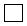 
Алғашқы статистикалық деректерді таратуға келіспейміз*

Не согласны на распространение первичных статистических данных*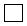 Приложение 10 к приказу 
Председателя Комитета 
Республики Казахстан 
по статистике
от 2 февраля 2018 года № 24Приложение 28 к приказу 
исполняющего обязанности 
Председателя Комитета по 
статистике Министерства 
национальной экономики 
Республики Казахстан 
от 30 декабря 2015 года № 231